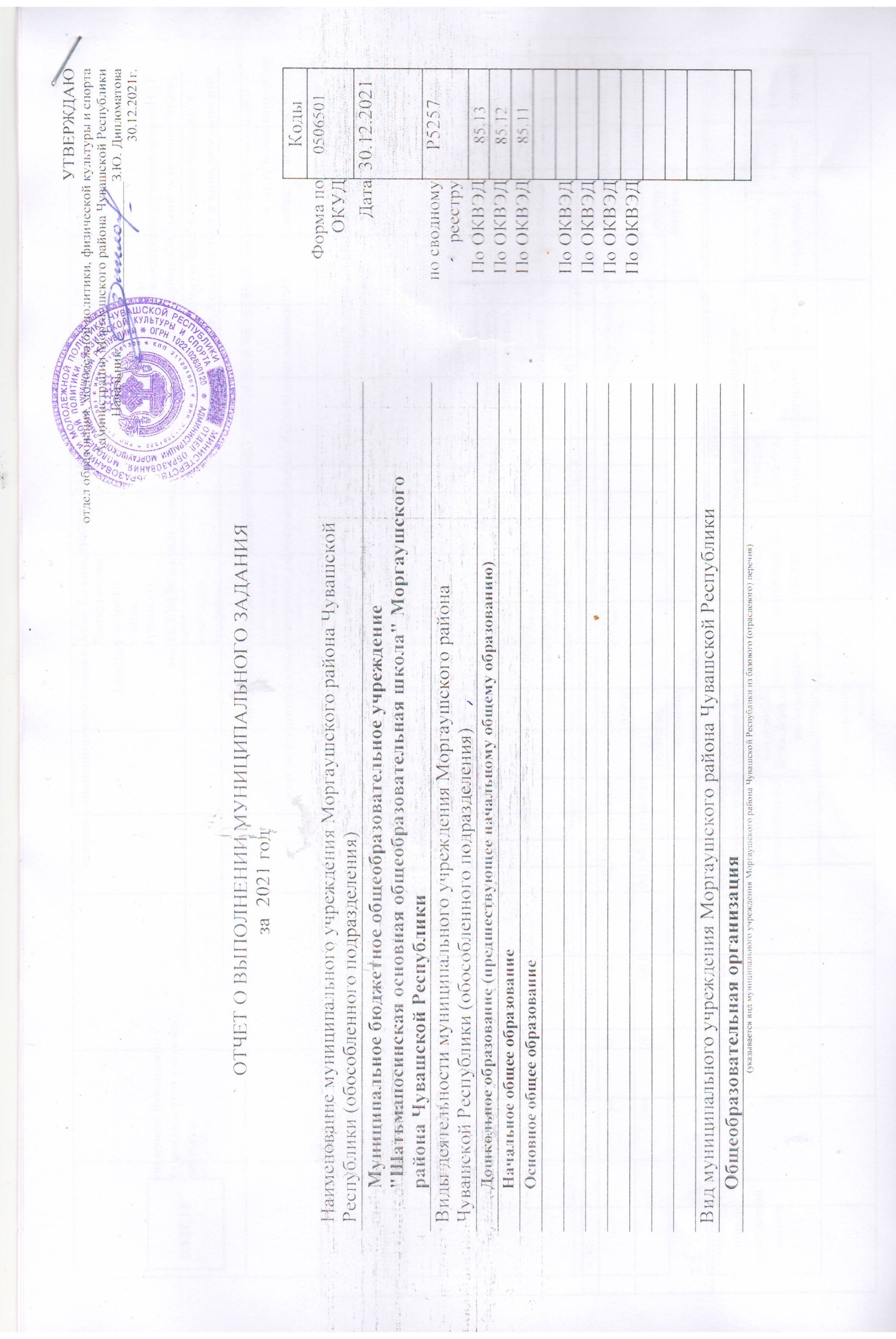 УТВЕРЖДАЮотдел образования, молодежной политики, физической культуры и спорта Администрации Моргаушского района Чувашской РеспубликиНачальник:_______________________З.Ю. Дипломатова30.12.2021г.ОТЧЕТ О ВЫПОЛНЕНИИ МУНИЦИПАЛЬНОГО ЗАДАНИЯ    за  2021 годНаименование муниципального учреждения Моргаушского района Чувашской Республики (обособленного подразделения)Муниципальное бюджетное общеобразовательное учреждение "Шатьмапосинская основная общеобразовательная школа" Моргаушского района Чувашской РеспубликиВиды деятельности муниципального учреждения Моргаушского района Чувашской Республики (обособленного подразделения)Дошкольное образование (предшествующее начальному общему образованию)Начальное общее образованиеОсновное общее образованиеВид муниципального учреждения Моргаушского района Чувашской РеспубликиОбщеобразовательная организация(указывается вид муниципального учреждения Моргаушского района Чувашской Республики из базового (отраслевого) перечня)Сведения о фактическом достижении показателей, характеризующих объем и (или) качество муниципальной услуги1. Сведения о фактическом достижении показателей, характеризующих качество муниципальной услуги3.2.  Сведения о фактическом достижении показателей, характеризующих объем муниципальной услуги3.2.  Сведения о фактическом достижении показателей, характеризующих объем муниципальной услугиРаздел III3.2.  Сведения о фактическом достижении показателей, характеризующих объем муниципальной услугиРаздел IVНаименование муниципальной услуги  реализация основных общеобразовательных программ  основного общего образованияКатегории потребителей муниципальной услуги  физические лицаСведения о фактическом достижении показателей, характеризующих объем и (или) качество муниципальнойуслуги3.1. Сведения о фактическом достижении показателей, характеризующих качество муниципальной услугиУникальный 11.791.0 номер по базовому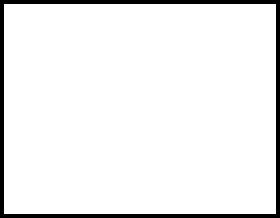 (отраслевому)перечню3.2. Сведения о фактическом достижении показателей, характеризующих объем муниципальной услуги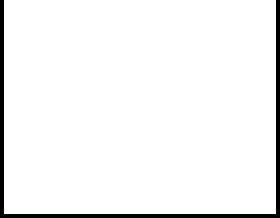 Сведения о фактическом достижении показателей, характеризующих объем и (или) качество муниципальной услуги3.1. Сведения о фактическом достижении показателей, характеризующих качество муниципальной услуги3.2. Сведения о фактическом достижении показателей, характеризующих объем муниципальной услугиУникальныйномерреестровойзаписиПоказатель качества муниципальной услугиОрганизационно-правовоеобеспечениедеятельности(наличиеучредительных,распорядительныхдокументов илокальныхактов,регламентирующихорганизациюпроцесса)3.2.  Сведения о фактическом достижении показателей, характеризующих объем муниципальной услуги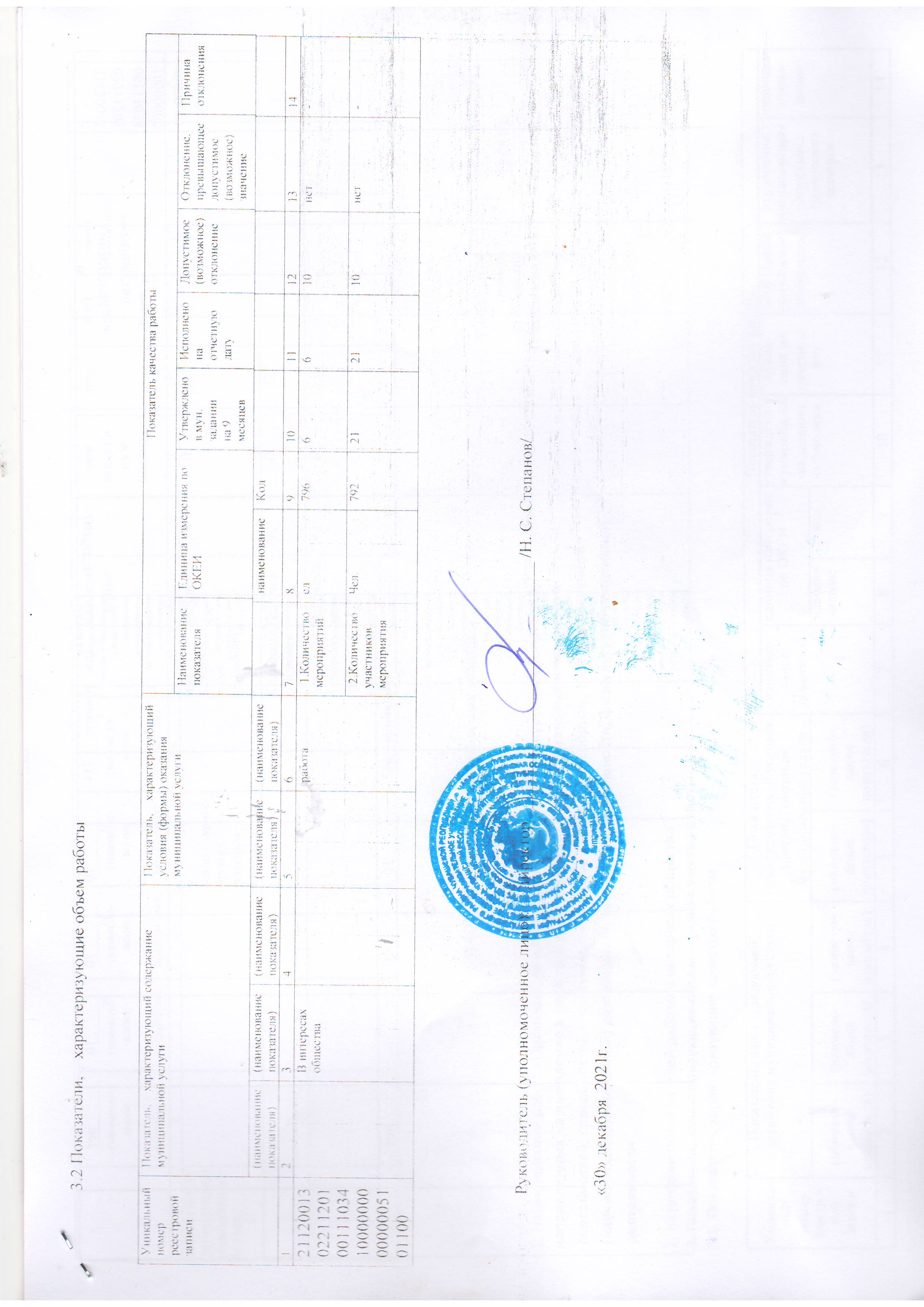 КодыФорма по0506501ОКУДДатаДата30.12.2021по сводномупо сводномуР5257рееструПо ОКВЭДПо ОКВЭД85.13По ОКВЭД    85.12По ОКВЭД85.11По ОКВЭДПо ОКВЭДПо ОКВЭДПо ОКВЭДПо ОКВЭДЧасть 1. Сведения об оказываемых муниципальных услугахРаздел I1.Наименование муниципальной услугиУникальный номер по1.Наименование муниципальной услугиУникальный номер пореализация основных общеобразовательных программ дошкольного образованияреализация основных общеобразовательных программ дошкольного образованиябазовому (отраслевому)11.784.0перечню11.784.02.Категории потребителей муниципальной услугиперечню11.784.02.Категории потребителей муниципальной услугиперечню2.Категории потребителей муниципальной услугиФизические лица в возрасте до 8 летФизические лица в возрасте до 8 летУникальныйПоказатель, характеризующий содержаниеПоказатель, характеризующий содержаниеПоказатель, характеризующий содержаниеПоказатель, характеризующий содержаниеПоказатель, характеризующий содержаниеПоказатель, характеризующий содержаниеПоказатель, характеризующий содержаниеПоказатель, характеризующий содержаниеПоказатель, характеризующий содержаниеПоказатель,Показатель,Показатель качества муниципальной услугиПоказатель качества муниципальной услугиПоказатель качества муниципальной услугиПоказатель качества муниципальной услугиПоказатель качества муниципальной услугиномермуниципальной услугимуниципальной услугимуниципальной услугимуниципальной услугимуниципальной услугимуниципальной услугимуниципальной услугихарактеризующийхарактеризующийреестровойусловия (формы)условия (формы)утвержденоисполне-допусти-отклонение,причинареестровойусловия (формы)условия (формы)наимено-единицаединицав государст-но намоепревышающееотклонениязаписиоказанияоказаниянаимено-единицаединицав государст-но намоепревышающееотклонениязаписиоказанияоказанияваниеизмеренияизмерениявенномотчетную(возмож-допустимоемуниципальной услугимуниципальной услугиваниеизмеренияизмерениявенномотчетную(возмож-допустимоемуниципальной услугимуниципальной услугипоказателяпо ОКЕИпо ОКЕИзадании надатуное)(возможное)показателяпо ОКЕИпо ОКЕИзадании надатуное)(возможное)КатегорияКатегорияКатегорияВозрастВозрастВозраст___________________________9 месяцевотклоне-значениепотребителейпотребителейпотребителейобучающихсяобучающихсяобучающихся(наимено-(наимено-(наимено-наименокодние(наименование(наименование(наименование(наименование(наименование(наименование(наименование(наименование(наименование(наимено-(наимено-(наимено-наименокодние(наименование(наименование(наименование(наименование(наименование(наименование(наименование(наименование(наименованиеваниеваниевание-ваниепоказателя)показателя)показателя)показателя)показателя)показателя)показателя)показателя)показа-показа-теля)показа-показа-показа-теля)показа-теля)теля)1222333456789101112131421120013022112физическиефизическиефизическиефизическиефизическиеОт 1 года до 3 летОт 1 года до 3 летОт 1 года до 3 летОт 1 года до 3 летОт 1 года до 3 летне указаноне указаноуслуга1. Числочеловек792202010нет-01001117850011лица залица залица залица залица задетей00300009000100исключениемисключениемисключениемисключениемисключениемОт 3 лет до 8 летОт 3 лет до 8 летОт 3 лет до 8 летОт 3 лет до 8 летОт 3 лет до 8 лет2.процент74410010010нет-100льготныхльготныхльготныхльготныхльготныхОт 3 лет до 8 летОт 3 лет до 8 летОт 3 лет до 8 летОт 3 лет до 8 летОт 3 лет до 8 летУкомплекто100льготныхльготныхльготныхльготныхльготныхУкомплектокатегорийкатегорийкатегорийкатегорийкатегорийванностькадрами3 Организаци-единица64210010010нет-онно-правовоеобеспечениедеятельности(наличиеучредительных,распорядительных4.процент74410010010нет-Выполнениеучебногоплана,годовогокалендар-ногоучебногографика5. Уровеньпроцент744909010нет-информационно-методического итехническогооснащенияобразовательногопроцесса  дляреализуемыхосновных идополнительныхпрограмм6. Соблюдениепроцент74410010010нетустановленногорациона питанияобучающихсясоответствующеговозрастнойкатегории7. Участие впроцент744353510нетсмотрах,конкурсах,конференциях,семинарах,фестивалях,соревнованияхразного уровня8. Степеньпроцент744858510нетудовлетворенности родителейобучающихсяУникальныйПоказатель, характеризующийПоказатель,ПоказательПоказательСреднийномерсодержание муниципальной услугихарактеризующий условияобъема муниципальной услугиобъема муниципальной услугиобъема муниципальной услугиобъема муниципальной услугиразмерреестровой(формы) оказанияплатыреестровой(формы) оказаниянаимено-единицаутверж-испол-допус-отклонение,причинаплатызаписимуниципальной услугиваниеизмерения подено внено натимоепревыша-откло-(цена,показа-ОКЕИмуниципалотчетную(возмож-ющее допус-нениятариф)КатегорияКатегорияКатегорияКатегорияКатегорияКатегорияВозрастВозрастВозрастВозрастВозрастВозрастВозраст_________________________________________________________________________________________________________________________________________________________________________________________________________________________________________________________________________________________________________________________________телятелятелянаимено-наимено-кодкодьномьномьномьномьномьномдатудатудатудатуное)ное)ное)ное)тимоетимоетимоетимоетимоетимоепотребителейпотребителейпотребителейпотребителейпотребителейобучающихсяобучающихсяобучающихсяобучающихсяобучающихсяобучающихсяобучающихсяобучающихся(наимено-(наимено-(наимено-(наимено-(наимено-(наимено-(наимено-(наимено-(наимено-(наимено-(наимено-(наимено-(наимено-(наимено-(наимено-(наимено-(наимено-(наимено-(наимено-(наимено-(наимено-(наимено-(наимено-(наимено-(наимено-(наимено-(наимено-(наимено-(наимено-ваниеваниезаданиизаданиизаданиизаданиизаданиизаданиизаданиизаданииоткло-откло-откло-откло-(возмож-ное)(возмож-ное)(возмож-ное)(возмож-ное)(возмож-ное)(возмож-ное)(возмож-ное)(возмож-ное)(наимено-(наимено-(наимено-(наимено-(наимено-(наимено-(наимено-(наимено-(наимено-(наимено-(наимено-(наимено-(наимено-(наимено-(наимено-(наимено-(наимено-(наимено-(наимено-(наимено-(наимено-(наимено-(наимено-(наимено-(наимено-(наимено-(наимено-(наимено-(наимено-ваниеваниезаданиизаданиизаданиизаданиизаданиизаданиизаданиизаданииоткло-откло-откло-откло-(возмож-ное)(возмож-ное)(возмож-ное)(возмож-ное)(возмож-ное)(возмож-ное)(возмож-ное)(возмож-ное)(наименование(наименование(наименование(наименование(наименование(наименование(наименование(наименование(наименование(наименование(наименование(наименование(наименование(наименование(наименование(наименование(наименование(наименование(наименованиеваниеваниеваниеваниеваниеваниеваниеваниеваниеваниеваниеваниеваниеваниеваниеваниеваниеваниеваниеваниеваниеваниеваниеваниеваниеваниеваниена 9 месяцевна 9 месяцевна 9 месяцевна 9 месяцевна 9 месяцевна 9 месяцевна 9 месяцевна 9 месяцевнениенениенениенениезначениезначениезначениезначениезначениезначениезначениезначение(наименование(наименование(наименование(наименование(наименование(наименование(наименование(наименование(наименование(наименование(наименование(наименование(наименование(наименование(наименование(наименование(наименование(наименование(наименованиеваниеваниеваниеваниеваниеваниеваниеваниеваниеваниеваниеваниеваниеваниеваниеваниеваниеваниеваниеваниеваниеваниеваниеваниеваниеваниеваниена 9 месяцевна 9 месяцевна 9 месяцевна 9 месяцевна 9 месяцевна 9 месяцевна 9 месяцевна 9 месяцевнениенениенениенение(наименование(наименование(наименование(наименование(наименование(наименование(наименование(наименование(наименование(наименование(наименование(наименование(наименование(наименование(наименование(наименование(наименование(наименование(наименованиепоказателя)показателя)показателя)показателя)показателя)показателя)показателя)показателя)показателя)показателя)показателя)показателя)показателя)показателя)показателя)показателя)показателя)показателя)показателя)показателя)показателя)показателя)показателя)показателя)показателя)показателя)показателя)показателя)показателя)показателя)показателя)показателя)показателя)показателя)показателя)показателя)показателя)показателя)показателя)показателя)показателя)показателя)показателя)показателя)показателя)показателя)показателя)показателя)показателя)показателя)показателя)показателя)показателя)показателя)показателя)показателя)показателя)показателя)показателя)показателя)показателя)показателя)показателя)показателя)показателя)показателя)показателя)показателя)показателя)показателя)показателя)показателя)показателя)показателя)показателя)показателя)показателя)показателя)показателя)показателя)показателя)показателя)показателя)показателя)показателя)показателя)112222344555555666667889910101010111112121313131314141414151521120013022211200130222112001302221120013022физическиефизическиефизическиефизическиефизическиефизическиефизическиефизическиене указаноне указаноне указаноне указаноне указаноне указаноне указаноне указаноне указаноне указаноне указаноне указаноне указаноне указаноне указаноне указаноне указаноне указаноуслугауслугауслугауслугауслугауслугауслугауслугауслугауслугауслугауслугауслугаЧислоЧислоЧислоЧеловеко-Человеко-5405405216521652165216521652165216521610100000----11201001117112010011171120100111711201001117лица залица залица залица залица залица залица залица заОт 1 года до 3 летОт 1 года до 3 летОт 1 года до 3 летОт 1 года до 3 летОт 1 года до 3 летОт 1 года до 3 летОт 1 года до 3 летОт 1 года до 3 летОт 1 года до 3 летОт 1 года до 3 летОт 1 года до 3 летчеловеко-человеко-человеко-человеко-человеко-деньдень85001100300850011003008500110030085001100300исключениемисключениемисключениемисключениемисключениемисключениемисключениемисключениемОт 1 года до 3 летОт 1 года до 3 летОт 1 года до 3 летОт 1 года до 3 летОт 1 года до 3 летОт 1 года до 3 летОт 1 года до 3 летОт 1 года до 3 летОт 1 года до 3 летОт 1 года до 3 летОт 1 года до 3 летднейднейдней85001100300850011003008500110030085001100300исключениемисключениемисключениемисключениемисключениемисключениемисключениемисключениемднейднейдней00900010010009000100100090001001000900010010льготныхльготныхльготныхльготныхльготныхльготныхльготныхльготныхОт 3 лет до 8От 3 лет до 8От 3 лет до 8От 3 лет до 8От 3 лет до 8От 3 лет до 8От 3 лет до 8От 3 лет до 8От 3 лет до 8От 3 лет до 8От 3 лет до 8пребыванпребыванпребыванпребыванпребыван00категорийкатегорийкатегорийкатегорийкатегорийкатегорийкатегорийкатегорийОт 3 лет до 8От 3 лет до 8От 3 лет до 8От 3 лет до 8От 3 лет до 8От 3 лет до 8От 3 лет до 8От 3 лет до 8От 3 лет до 8От 3 лет до 8От 3 лет до 8ияияиялетлетлетлетлетлетлетлетлетлетлетЧислоЧислоЧислоЧислоЧислоЧеловеко-Человеко-539539------человеко-человеко-человеко-человеко-человеко-часчасчасовчасовчасовчасовчасовпребыванипребыванипребыванипребыванипребываниЧислоЧислоЧислоЧислоЧислоЧеловекЧеловек792792------детейдетейдетейдетейдетейРаздел IIРаздел IIРаздел IIРаздел IIРаздел IIРаздел IIРаздел IIРаздел IIРаздел IIРаздел IIРаздел IIРаздел IIРаздел IIРаздел IIРаздел IIРаздел IIРаздел IIРаздел IIРаздел IIРаздел IIРаздел IIРаздел IIРаздел IIРаздел IIРаздел IIРаздел IIРаздел IIРаздел IIРаздел IIРаздел IIРаздел IIРаздел IIРаздел IIРаздел IIРаздел IIРаздел IIРаздел IIРаздел IIРаздел IIРаздел IIРаздел IIРаздел IIРаздел IIРаздел IIРаздел IIРаздел IIРаздел IIРаздел IIРаздел IIРаздел IIРаздел IIРаздел IIРаздел IIРаздел IIРаздел IIРаздел IIРаздел IIРаздел IIРаздел IIРаздел IIРаздел IIРаздел IIРаздел IIРаздел IIРаздел IIРаздел IIРаздел IIРаздел IIРаздел IIРаздел IIРаздел IIРаздел IIРаздел IIРаздел IIРаздел IIРаздел IIРаздел IIРаздел IIРаздел IIРаздел IIРаздел IIРаздел IIРаздел IIРаздел IIРаздел IIРаздел IIРаздел IIРаздел IIРаздел IIРаздел IIРаздел IIРаздел IIРаздел IIРаздел IIРаздел IIРаздел IIРаздел II1. Наименование муниципальной услуги  ПРИСМОТР И УХОД1. Наименование муниципальной услуги  ПРИСМОТР И УХОД1. Наименование муниципальной услуги  ПРИСМОТР И УХОД1. Наименование муниципальной услуги  ПРИСМОТР И УХОД1. Наименование муниципальной услуги  ПРИСМОТР И УХОД1. Наименование муниципальной услуги  ПРИСМОТР И УХОД1. Наименование муниципальной услуги  ПРИСМОТР И УХОД1. Наименование муниципальной услуги  ПРИСМОТР И УХОД1. Наименование муниципальной услуги  ПРИСМОТР И УХОД1. Наименование муниципальной услуги  ПРИСМОТР И УХОД1. Наименование муниципальной услуги  ПРИСМОТР И УХОД1. Наименование муниципальной услуги  ПРИСМОТР И УХОД1. Наименование муниципальной услуги  ПРИСМОТР И УХОД1. Наименование муниципальной услуги  ПРИСМОТР И УХОД1. Наименование муниципальной услуги  ПРИСМОТР И УХОД1. Наименование муниципальной услуги  ПРИСМОТР И УХОД1. Наименование муниципальной услуги  ПРИСМОТР И УХОД1. Наименование муниципальной услуги  ПРИСМОТР И УХОД1. Наименование муниципальной услуги  ПРИСМОТР И УХОД1. Наименование муниципальной услуги  ПРИСМОТР И УХОД1. Наименование муниципальной услуги  ПРИСМОТР И УХОД1. Наименование муниципальной услуги  ПРИСМОТР И УХОД1. Наименование муниципальной услуги  ПРИСМОТР И УХОД1. Наименование муниципальной услуги  ПРИСМОТР И УХОД1. Наименование муниципальной услуги  ПРИСМОТР И УХОД1. Наименование муниципальной услуги  ПРИСМОТР И УХОД1. Наименование муниципальной услуги  ПРИСМОТР И УХОД1. Наименование муниципальной услуги  ПРИСМОТР И УХОД1. Наименование муниципальной услуги  ПРИСМОТР И УХОД1. Наименование муниципальной услуги  ПРИСМОТР И УХОД1. Наименование муниципальной услуги  ПРИСМОТР И УХОД1. Наименование муниципальной услуги  ПРИСМОТР И УХОД1. Наименование муниципальной услуги  ПРИСМОТР И УХОД1. Наименование муниципальной услуги  ПРИСМОТР И УХОД1. Наименование муниципальной услуги  ПРИСМОТР И УХОД1. Наименование муниципальной услуги  ПРИСМОТР И УХОД1. Наименование муниципальной услуги  ПРИСМОТР И УХОД1. Наименование муниципальной услуги  ПРИСМОТР И УХОД1. Наименование муниципальной услуги  ПРИСМОТР И УХОД1. Наименование муниципальной услуги  ПРИСМОТР И УХОД1. Наименование муниципальной услуги  ПРИСМОТР И УХОД1. Наименование муниципальной услуги  ПРИСМОТР И УХОД1. Наименование муниципальной услуги  ПРИСМОТР И УХОД1. Наименование муниципальной услуги  ПРИСМОТР И УХОД1. Наименование муниципальной услуги  ПРИСМОТР И УХОД1. Наименование муниципальной услуги  ПРИСМОТР И УХОД1. Наименование муниципальной услуги  ПРИСМОТР И УХОД1. Наименование муниципальной услуги  ПРИСМОТР И УХОД1. Наименование муниципальной услуги  ПРИСМОТР И УХОД1. Наименование муниципальной услуги  ПРИСМОТР И УХОД1. Наименование муниципальной услуги  ПРИСМОТР И УХОД1. Наименование муниципальной услуги  ПРИСМОТР И УХОД1. Наименование муниципальной услуги  ПРИСМОТР И УХОДУникальныйУникальныйУникальныйУникальныйУникальный11.785.011.785.01. Наименование муниципальной услуги  ПРИСМОТР И УХОД1. Наименование муниципальной услуги  ПРИСМОТР И УХОД1. Наименование муниципальной услуги  ПРИСМОТР И УХОД1. Наименование муниципальной услуги  ПРИСМОТР И УХОД1. Наименование муниципальной услуги  ПРИСМОТР И УХОД1. Наименование муниципальной услуги  ПРИСМОТР И УХОД1. Наименование муниципальной услуги  ПРИСМОТР И УХОД1. Наименование муниципальной услуги  ПРИСМОТР И УХОД1. Наименование муниципальной услуги  ПРИСМОТР И УХОД1. Наименование муниципальной услуги  ПРИСМОТР И УХОД1. Наименование муниципальной услуги  ПРИСМОТР И УХОД1. Наименование муниципальной услуги  ПРИСМОТР И УХОД1. Наименование муниципальной услуги  ПРИСМОТР И УХОД1. Наименование муниципальной услуги  ПРИСМОТР И УХОД1. Наименование муниципальной услуги  ПРИСМОТР И УХОД1. Наименование муниципальной услуги  ПРИСМОТР И УХОД1. Наименование муниципальной услуги  ПРИСМОТР И УХОД1. Наименование муниципальной услуги  ПРИСМОТР И УХОД1. Наименование муниципальной услуги  ПРИСМОТР И УХОД1. Наименование муниципальной услуги  ПРИСМОТР И УХОД1. Наименование муниципальной услуги  ПРИСМОТР И УХОД1. Наименование муниципальной услуги  ПРИСМОТР И УХОД1. Наименование муниципальной услуги  ПРИСМОТР И УХОД1. Наименование муниципальной услуги  ПРИСМОТР И УХОД1. Наименование муниципальной услуги  ПРИСМОТР И УХОД1. Наименование муниципальной услуги  ПРИСМОТР И УХОД1. Наименование муниципальной услуги  ПРИСМОТР И УХОД1. Наименование муниципальной услуги  ПРИСМОТР И УХОД1. Наименование муниципальной услуги  ПРИСМОТР И УХОД1. Наименование муниципальной услуги  ПРИСМОТР И УХОД1. Наименование муниципальной услуги  ПРИСМОТР И УХОД1. Наименование муниципальной услуги  ПРИСМОТР И УХОД1. Наименование муниципальной услуги  ПРИСМОТР И УХОД1. Наименование муниципальной услуги  ПРИСМОТР И УХОД1. Наименование муниципальной услуги  ПРИСМОТР И УХОД1. Наименование муниципальной услуги  ПРИСМОТР И УХОД1. Наименование муниципальной услуги  ПРИСМОТР И УХОД1. Наименование муниципальной услуги  ПРИСМОТР И УХОД1. Наименование муниципальной услуги  ПРИСМОТР И УХОД1. Наименование муниципальной услуги  ПРИСМОТР И УХОД1. Наименование муниципальной услуги  ПРИСМОТР И УХОД1. Наименование муниципальной услуги  ПРИСМОТР И УХОД1. Наименование муниципальной услуги  ПРИСМОТР И УХОД1. Наименование муниципальной услуги  ПРИСМОТР И УХОД1. Наименование муниципальной услуги  ПРИСМОТР И УХОД1. Наименование муниципальной услуги  ПРИСМОТР И УХОД1. Наименование муниципальной услуги  ПРИСМОТР И УХОД1. Наименование муниципальной услуги  ПРИСМОТР И УХОД1. Наименование муниципальной услуги  ПРИСМОТР И УХОД1. Наименование муниципальной услуги  ПРИСМОТР И УХОД1. Наименование муниципальной услуги  ПРИСМОТР И УХОД1. Наименование муниципальной услуги  ПРИСМОТР И УХОД1. Наименование муниципальной услуги  ПРИСМОТР И УХОДномер по базовомуномер по базовомуномер по базовомуномер по базовомуномер по базовомуномер по базовомуномер по базовомуномер по базовому2. Категории потребителей муниципальной услуги  физические лица2. Категории потребителей муниципальной услуги  физические лица2. Категории потребителей муниципальной услуги  физические лица2. Категории потребителей муниципальной услуги  физические лица2. Категории потребителей муниципальной услуги  физические лица2. Категории потребителей муниципальной услуги  физические лица2. Категории потребителей муниципальной услуги  физические лица2. Категории потребителей муниципальной услуги  физические лица2. Категории потребителей муниципальной услуги  физические лица2. Категории потребителей муниципальной услуги  физические лица2. Категории потребителей муниципальной услуги  физические лица2. Категории потребителей муниципальной услуги  физические лица2. Категории потребителей муниципальной услуги  физические лица2. Категории потребителей муниципальной услуги  физические лица2. Категории потребителей муниципальной услуги  физические лица2. Категории потребителей муниципальной услуги  физические лица2. Категории потребителей муниципальной услуги  физические лица2. Категории потребителей муниципальной услуги  физические лица2. Категории потребителей муниципальной услуги  физические лица2. Категории потребителей муниципальной услуги  физические лица2. Категории потребителей муниципальной услуги  физические лица2. Категории потребителей муниципальной услуги  физические лица2. Категории потребителей муниципальной услуги  физические лица2. Категории потребителей муниципальной услуги  физические лица2. Категории потребителей муниципальной услуги  физические лица2. Категории потребителей муниципальной услуги  физические лица2. Категории потребителей муниципальной услуги  физические лица2. Категории потребителей муниципальной услуги  физические лица2. Категории потребителей муниципальной услуги  физические лица2. Категории потребителей муниципальной услуги  физические лица2. Категории потребителей муниципальной услуги  физические лица2. Категории потребителей муниципальной услуги  физические лица2. Категории потребителей муниципальной услуги  физические лица2. Категории потребителей муниципальной услуги  физические лица2. Категории потребителей муниципальной услуги  физические лица2. Категории потребителей муниципальной услуги  физические лица2. Категории потребителей муниципальной услуги  физические лица2. Категории потребителей муниципальной услуги  физические лица2. Категории потребителей муниципальной услуги  физические лица2. Категории потребителей муниципальной услуги  физические лица2. Категории потребителей муниципальной услуги  физические лица2. Категории потребителей муниципальной услуги  физические лица2. Категории потребителей муниципальной услуги  физические лица2. Категории потребителей муниципальной услуги  физические лица2. Категории потребителей муниципальной услуги  физические лица2. Категории потребителей муниципальной услуги  физические лица2. Категории потребителей муниципальной услуги  физические лица2. Категории потребителей муниципальной услуги  физические лица2. Категории потребителей муниципальной услуги  физические лица2. Категории потребителей муниципальной услуги  физические лица2. Категории потребителей муниципальной услуги  физические лица2. Категории потребителей муниципальной услуги  физические лица2. Категории потребителей муниципальной услуги  физические лица2. Категории потребителей муниципальной услуги  физические лица2. Категории потребителей муниципальной услуги  физические лица2. Категории потребителей муниципальной услуги  физические лица2. Категории потребителей муниципальной услуги  физические лица2. Категории потребителей муниципальной услуги  физические лица2. Категории потребителей муниципальной услуги  физические лица2. Категории потребителей муниципальной услуги  физические лица2. Категории потребителей муниципальной услуги  физические лица2. Категории потребителей муниципальной услуги  физические лица2. Категории потребителей муниципальной услуги  физические лица2. Категории потребителей муниципальной услуги  физические лица2. Категории потребителей муниципальной услуги  физические лица2. Категории потребителей муниципальной услуги  физические лица2. Категории потребителей муниципальной услуги  физические лица2. Категории потребителей муниципальной услуги  физические лица2. Категории потребителей муниципальной услуги  физические лицаномер по базовомуномер по базовомуномер по базовомуномер по базовомуномер по базовомуномер по базовомуномер по базовомуномер по базовому2. Категории потребителей муниципальной услуги  физические лица2. Категории потребителей муниципальной услуги  физические лица2. Категории потребителей муниципальной услуги  физические лица2. Категории потребителей муниципальной услуги  физические лица2. Категории потребителей муниципальной услуги  физические лица2. Категории потребителей муниципальной услуги  физические лица2. Категории потребителей муниципальной услуги  физические лица2. Категории потребителей муниципальной услуги  физические лица2. Категории потребителей муниципальной услуги  физические лица2. Категории потребителей муниципальной услуги  физические лица2. Категории потребителей муниципальной услуги  физические лица2. Категории потребителей муниципальной услуги  физические лица2. Категории потребителей муниципальной услуги  физические лица2. Категории потребителей муниципальной услуги  физические лица2. Категории потребителей муниципальной услуги  физические лица2. Категории потребителей муниципальной услуги  физические лица2. Категории потребителей муниципальной услуги  физические лица2. Категории потребителей муниципальной услуги  физические лица2. Категории потребителей муниципальной услуги  физические лица2. Категории потребителей муниципальной услуги  физические лица2. Категории потребителей муниципальной услуги  физические лица2. Категории потребителей муниципальной услуги  физические лица2. Категории потребителей муниципальной услуги  физические лица2. Категории потребителей муниципальной услуги  физические лица2. Категории потребителей муниципальной услуги  физические лица2. Категории потребителей муниципальной услуги  физические лица2. Категории потребителей муниципальной услуги  физические лица2. Категории потребителей муниципальной услуги  физические лица2. Категории потребителей муниципальной услуги  физические лица2. Категории потребителей муниципальной услуги  физические лица2. Категории потребителей муниципальной услуги  физические лица2. Категории потребителей муниципальной услуги  физические лица2. Категории потребителей муниципальной услуги  физические лица2. Категории потребителей муниципальной услуги  физические лица2. Категории потребителей муниципальной услуги  физические лица2. Категории потребителей муниципальной услуги  физические лица2. Категории потребителей муниципальной услуги  физические лица2. Категории потребителей муниципальной услуги  физические лица2. Категории потребителей муниципальной услуги  физические лица2. Категории потребителей муниципальной услуги  физические лица2. Категории потребителей муниципальной услуги  физические лица2. Категории потребителей муниципальной услуги  физические лица2. Категории потребителей муниципальной услуги  физические лица2. Категории потребителей муниципальной услуги  физические лица2. Категории потребителей муниципальной услуги  физические лица2. Категории потребителей муниципальной услуги  физические лица2. Категории потребителей муниципальной услуги  физические лица2. Категории потребителей муниципальной услуги  физические лица2. Категории потребителей муниципальной услуги  физические лица2. Категории потребителей муниципальной услуги  физические лица2. Категории потребителей муниципальной услуги  физические лица2. Категории потребителей муниципальной услуги  физические лица2. Категории потребителей муниципальной услуги  физические лица2. Категории потребителей муниципальной услуги  физические лица2. Категории потребителей муниципальной услуги  физические лица2. Категории потребителей муниципальной услуги  физические лица2. Категории потребителей муниципальной услуги  физические лица2. Категории потребителей муниципальной услуги  физические лица2. Категории потребителей муниципальной услуги  физические лица2. Категории потребителей муниципальной услуги  физические лица2. Категории потребителей муниципальной услуги  физические лица2. Категории потребителей муниципальной услуги  физические лица2. Категории потребителей муниципальной услуги  физические лица2. Категории потребителей муниципальной услуги  физические лица2. Категории потребителей муниципальной услуги  физические лица2. Категории потребителей муниципальной услуги  физические лица2. Категории потребителей муниципальной услуги  физические лица2. Категории потребителей муниципальной услуги  физические лица2. Категории потребителей муниципальной услуги  физические лица(отраслевому)(отраслевому)(отраслевому)(отраслевому)(отраслевому)(отраслевому)3. Сведения о фактическом достижении показателей, характеризующих объем и (или) качество муниципальной3. Сведения о фактическом достижении показателей, характеризующих объем и (или) качество муниципальной3. Сведения о фактическом достижении показателей, характеризующих объем и (или) качество муниципальной3. Сведения о фактическом достижении показателей, характеризующих объем и (или) качество муниципальной3. Сведения о фактическом достижении показателей, характеризующих объем и (или) качество муниципальной3. Сведения о фактическом достижении показателей, характеризующих объем и (или) качество муниципальной3. Сведения о фактическом достижении показателей, характеризующих объем и (или) качество муниципальной3. Сведения о фактическом достижении показателей, характеризующих объем и (или) качество муниципальной3. Сведения о фактическом достижении показателей, характеризующих объем и (или) качество муниципальной3. Сведения о фактическом достижении показателей, характеризующих объем и (или) качество муниципальной3. Сведения о фактическом достижении показателей, характеризующих объем и (или) качество муниципальной3. Сведения о фактическом достижении показателей, характеризующих объем и (или) качество муниципальной3. Сведения о фактическом достижении показателей, характеризующих объем и (или) качество муниципальной3. Сведения о фактическом достижении показателей, характеризующих объем и (или) качество муниципальной3. Сведения о фактическом достижении показателей, характеризующих объем и (или) качество муниципальной3. Сведения о фактическом достижении показателей, характеризующих объем и (или) качество муниципальной3. Сведения о фактическом достижении показателей, характеризующих объем и (или) качество муниципальной3. Сведения о фактическом достижении показателей, характеризующих объем и (или) качество муниципальной3. Сведения о фактическом достижении показателей, характеризующих объем и (или) качество муниципальной3. Сведения о фактическом достижении показателей, характеризующих объем и (или) качество муниципальной3. Сведения о фактическом достижении показателей, характеризующих объем и (или) качество муниципальной3. Сведения о фактическом достижении показателей, характеризующих объем и (или) качество муниципальной3. Сведения о фактическом достижении показателей, характеризующих объем и (или) качество муниципальной3. Сведения о фактическом достижении показателей, характеризующих объем и (или) качество муниципальной3. Сведения о фактическом достижении показателей, характеризующих объем и (или) качество муниципальной3. Сведения о фактическом достижении показателей, характеризующих объем и (или) качество муниципальной3. Сведения о фактическом достижении показателей, характеризующих объем и (или) качество муниципальной3. Сведения о фактическом достижении показателей, характеризующих объем и (или) качество муниципальной3. Сведения о фактическом достижении показателей, характеризующих объем и (или) качество муниципальной3. Сведения о фактическом достижении показателей, характеризующих объем и (или) качество муниципальной3. Сведения о фактическом достижении показателей, характеризующих объем и (или) качество муниципальной3. Сведения о фактическом достижении показателей, характеризующих объем и (или) качество муниципальной3. Сведения о фактическом достижении показателей, характеризующих объем и (или) качество муниципальной3. Сведения о фактическом достижении показателей, характеризующих объем и (или) качество муниципальной3. Сведения о фактическом достижении показателей, характеризующих объем и (или) качество муниципальной3. Сведения о фактическом достижении показателей, характеризующих объем и (или) качество муниципальной3. Сведения о фактическом достижении показателей, характеризующих объем и (или) качество муниципальной3. Сведения о фактическом достижении показателей, характеризующих объем и (или) качество муниципальной3. Сведения о фактическом достижении показателей, характеризующих объем и (или) качество муниципальной3. Сведения о фактическом достижении показателей, характеризующих объем и (или) качество муниципальной3. Сведения о фактическом достижении показателей, характеризующих объем и (или) качество муниципальной3. Сведения о фактическом достижении показателей, характеризующих объем и (или) качество муниципальной3. Сведения о фактическом достижении показателей, характеризующих объем и (или) качество муниципальной3. Сведения о фактическом достижении показателей, характеризующих объем и (или) качество муниципальной3. Сведения о фактическом достижении показателей, характеризующих объем и (или) качество муниципальной3. Сведения о фактическом достижении показателей, характеризующих объем и (или) качество муниципальной3. Сведения о фактическом достижении показателей, характеризующих объем и (или) качество муниципальной3. Сведения о фактическом достижении показателей, характеризующих объем и (или) качество муниципальной3. Сведения о фактическом достижении показателей, характеризующих объем и (или) качество муниципальной3. Сведения о фактическом достижении показателей, характеризующих объем и (или) качество муниципальной3. Сведения о фактическом достижении показателей, характеризующих объем и (или) качество муниципальной3. Сведения о фактическом достижении показателей, характеризующих объем и (или) качество муниципальной3. Сведения о фактическом достижении показателей, характеризующих объем и (или) качество муниципальной3. Сведения о фактическом достижении показателей, характеризующих объем и (или) качество муниципальной3. Сведения о фактическом достижении показателей, характеризующих объем и (или) качество муниципальной3. Сведения о фактическом достижении показателей, характеризующих объем и (или) качество муниципальной3. Сведения о фактическом достижении показателей, характеризующих объем и (или) качество муниципальной3. Сведения о фактическом достижении показателей, характеризующих объем и (или) качество муниципальной3. Сведения о фактическом достижении показателей, характеризующих объем и (или) качество муниципальной3. Сведения о фактическом достижении показателей, характеризующих объем и (или) качество муниципальной3. Сведения о фактическом достижении показателей, характеризующих объем и (или) качество муниципальной3. Сведения о фактическом достижении показателей, характеризующих объем и (или) качество муниципальной3. Сведения о фактическом достижении показателей, характеризующих объем и (или) качество муниципальной3. Сведения о фактическом достижении показателей, характеризующих объем и (или) качество муниципальной3. Сведения о фактическом достижении показателей, характеризующих объем и (или) качество муниципальной3. Сведения о фактическом достижении показателей, характеризующих объем и (или) качество муниципальной3. Сведения о фактическом достижении показателей, характеризующих объем и (или) качество муниципальной3. Сведения о фактическом достижении показателей, характеризующих объем и (или) качество муниципальной3. Сведения о фактическом достижении показателей, характеризующих объем и (или) качество муниципальной3. Сведения о фактическом достижении показателей, характеризующих объем и (или) качество муниципальной3. Сведения о фактическом достижении показателей, характеризующих объем и (или) качество муниципальной3. Сведения о фактическом достижении показателей, характеризующих объем и (или) качество муниципальной3. Сведения о фактическом достижении показателей, характеризующих объем и (или) качество муниципальной3. Сведения о фактическом достижении показателей, характеризующих объем и (или) качество муниципальной3. Сведения о фактическом достижении показателей, характеризующих объем и (или) качество муниципальной3. Сведения о фактическом достижении показателей, характеризующих объем и (или) качество муниципальной3. Сведения о фактическом достижении показателей, характеризующих объем и (или) качество муниципальной(отраслевому)(отраслевому)(отраслевому)(отраслевому)(отраслевому)(отраслевому)3. Сведения о фактическом достижении показателей, характеризующих объем и (или) качество муниципальной3. Сведения о фактическом достижении показателей, характеризующих объем и (или) качество муниципальной3. Сведения о фактическом достижении показателей, характеризующих объем и (или) качество муниципальной3. Сведения о фактическом достижении показателей, характеризующих объем и (или) качество муниципальной3. Сведения о фактическом достижении показателей, характеризующих объем и (или) качество муниципальной3. Сведения о фактическом достижении показателей, характеризующих объем и (или) качество муниципальной3. Сведения о фактическом достижении показателей, характеризующих объем и (или) качество муниципальной3. Сведения о фактическом достижении показателей, характеризующих объем и (или) качество муниципальной3. Сведения о фактическом достижении показателей, характеризующих объем и (или) качество муниципальной3. Сведения о фактическом достижении показателей, характеризующих объем и (или) качество муниципальной3. Сведения о фактическом достижении показателей, характеризующих объем и (или) качество муниципальной3. Сведения о фактическом достижении показателей, характеризующих объем и (или) качество муниципальной3. Сведения о фактическом достижении показателей, характеризующих объем и (или) качество муниципальной3. Сведения о фактическом достижении показателей, характеризующих объем и (или) качество муниципальной3. Сведения о фактическом достижении показателей, характеризующих объем и (или) качество муниципальной3. Сведения о фактическом достижении показателей, характеризующих объем и (или) качество муниципальной3. Сведения о фактическом достижении показателей, характеризующих объем и (или) качество муниципальной3. Сведения о фактическом достижении показателей, характеризующих объем и (или) качество муниципальной3. Сведения о фактическом достижении показателей, характеризующих объем и (или) качество муниципальной3. Сведения о фактическом достижении показателей, характеризующих объем и (или) качество муниципальной3. Сведения о фактическом достижении показателей, характеризующих объем и (или) качество муниципальной3. Сведения о фактическом достижении показателей, характеризующих объем и (или) качество муниципальной3. Сведения о фактическом достижении показателей, характеризующих объем и (или) качество муниципальной3. Сведения о фактическом достижении показателей, характеризующих объем и (или) качество муниципальной3. Сведения о фактическом достижении показателей, характеризующих объем и (или) качество муниципальной3. Сведения о фактическом достижении показателей, характеризующих объем и (или) качество муниципальной3. Сведения о фактическом достижении показателей, характеризующих объем и (или) качество муниципальной3. Сведения о фактическом достижении показателей, характеризующих объем и (или) качество муниципальной3. Сведения о фактическом достижении показателей, характеризующих объем и (или) качество муниципальной3. Сведения о фактическом достижении показателей, характеризующих объем и (или) качество муниципальной3. Сведения о фактическом достижении показателей, характеризующих объем и (или) качество муниципальной3. Сведения о фактическом достижении показателей, характеризующих объем и (или) качество муниципальной3. Сведения о фактическом достижении показателей, характеризующих объем и (или) качество муниципальной3. Сведения о фактическом достижении показателей, характеризующих объем и (или) качество муниципальной3. Сведения о фактическом достижении показателей, характеризующих объем и (или) качество муниципальной3. Сведения о фактическом достижении показателей, характеризующих объем и (или) качество муниципальной3. Сведения о фактическом достижении показателей, характеризующих объем и (или) качество муниципальной3. Сведения о фактическом достижении показателей, характеризующих объем и (или) качество муниципальной3. Сведения о фактическом достижении показателей, характеризующих объем и (или) качество муниципальной3. Сведения о фактическом достижении показателей, характеризующих объем и (или) качество муниципальной3. Сведения о фактическом достижении показателей, характеризующих объем и (или) качество муниципальной3. Сведения о фактическом достижении показателей, характеризующих объем и (или) качество муниципальной3. Сведения о фактическом достижении показателей, характеризующих объем и (или) качество муниципальной3. Сведения о фактическом достижении показателей, характеризующих объем и (или) качество муниципальной3. Сведения о фактическом достижении показателей, характеризующих объем и (или) качество муниципальной3. Сведения о фактическом достижении показателей, характеризующих объем и (или) качество муниципальной3. Сведения о фактическом достижении показателей, характеризующих объем и (или) качество муниципальной3. Сведения о фактическом достижении показателей, характеризующих объем и (или) качество муниципальной3. Сведения о фактическом достижении показателей, характеризующих объем и (или) качество муниципальной3. Сведения о фактическом достижении показателей, характеризующих объем и (или) качество муниципальной3. Сведения о фактическом достижении показателей, характеризующих объем и (или) качество муниципальной3. Сведения о фактическом достижении показателей, характеризующих объем и (или) качество муниципальной3. Сведения о фактическом достижении показателей, характеризующих объем и (или) качество муниципальной3. Сведения о фактическом достижении показателей, характеризующих объем и (или) качество муниципальной3. Сведения о фактическом достижении показателей, характеризующих объем и (или) качество муниципальной3. Сведения о фактическом достижении показателей, характеризующих объем и (или) качество муниципальной3. Сведения о фактическом достижении показателей, характеризующих объем и (или) качество муниципальной3. Сведения о фактическом достижении показателей, характеризующих объем и (или) качество муниципальной3. Сведения о фактическом достижении показателей, характеризующих объем и (или) качество муниципальной3. Сведения о фактическом достижении показателей, характеризующих объем и (или) качество муниципальной3. Сведения о фактическом достижении показателей, характеризующих объем и (или) качество муниципальной3. Сведения о фактическом достижении показателей, характеризующих объем и (или) качество муниципальной3. Сведения о фактическом достижении показателей, характеризующих объем и (или) качество муниципальной3. Сведения о фактическом достижении показателей, характеризующих объем и (или) качество муниципальной3. Сведения о фактическом достижении показателей, характеризующих объем и (или) качество муниципальной3. Сведения о фактическом достижении показателей, характеризующих объем и (или) качество муниципальной3. Сведения о фактическом достижении показателей, характеризующих объем и (или) качество муниципальной3. Сведения о фактическом достижении показателей, характеризующих объем и (или) качество муниципальной3. Сведения о фактическом достижении показателей, характеризующих объем и (или) качество муниципальной3. Сведения о фактическом достижении показателей, характеризующих объем и (или) качество муниципальной3. Сведения о фактическом достижении показателей, характеризующих объем и (или) качество муниципальной3. Сведения о фактическом достижении показателей, характеризующих объем и (или) качество муниципальной3. Сведения о фактическом достижении показателей, характеризующих объем и (или) качество муниципальной3. Сведения о фактическом достижении показателей, характеризующих объем и (или) качество муниципальной3. Сведения о фактическом достижении показателей, характеризующих объем и (или) качество муниципальной3. Сведения о фактическом достижении показателей, характеризующих объем и (или) качество муниципальной3. Сведения о фактическом достижении показателей, характеризующих объем и (или) качество муниципальнойперечнюперечнюперечнюперечнюуслугиуслугиуслугиперечнюперечнюперечнюперечнюуслугиуслугиуслуги3.1. Сведения о фактическом достижении показателей, характеризующих качество муниципальной услуги3.1. Сведения о фактическом достижении показателей, характеризующих качество муниципальной услуги3.1. Сведения о фактическом достижении показателей, характеризующих качество муниципальной услуги3.1. Сведения о фактическом достижении показателей, характеризующих качество муниципальной услуги3.1. Сведения о фактическом достижении показателей, характеризующих качество муниципальной услуги3.1. Сведения о фактическом достижении показателей, характеризующих качество муниципальной услуги3.1. Сведения о фактическом достижении показателей, характеризующих качество муниципальной услуги3.1. Сведения о фактическом достижении показателей, характеризующих качество муниципальной услуги3.1. Сведения о фактическом достижении показателей, характеризующих качество муниципальной услуги3.1. Сведения о фактическом достижении показателей, характеризующих качество муниципальной услуги3.1. Сведения о фактическом достижении показателей, характеризующих качество муниципальной услуги3.1. Сведения о фактическом достижении показателей, характеризующих качество муниципальной услуги3.1. Сведения о фактическом достижении показателей, характеризующих качество муниципальной услуги3.1. Сведения о фактическом достижении показателей, характеризующих качество муниципальной услуги3.1. Сведения о фактическом достижении показателей, характеризующих качество муниципальной услуги3.1. Сведения о фактическом достижении показателей, характеризующих качество муниципальной услуги3.1. Сведения о фактическом достижении показателей, характеризующих качество муниципальной услуги3.1. Сведения о фактическом достижении показателей, характеризующих качество муниципальной услуги3.1. Сведения о фактическом достижении показателей, характеризующих качество муниципальной услуги3.1. Сведения о фактическом достижении показателей, характеризующих качество муниципальной услуги3.1. Сведения о фактическом достижении показателей, характеризующих качество муниципальной услуги3.1. Сведения о фактическом достижении показателей, характеризующих качество муниципальной услуги3.1. Сведения о фактическом достижении показателей, характеризующих качество муниципальной услуги3.1. Сведения о фактическом достижении показателей, характеризующих качество муниципальной услуги3.1. Сведения о фактическом достижении показателей, характеризующих качество муниципальной услуги3.1. Сведения о фактическом достижении показателей, характеризующих качество муниципальной услуги3.1. Сведения о фактическом достижении показателей, характеризующих качество муниципальной услуги3.1. Сведения о фактическом достижении показателей, характеризующих качество муниципальной услуги3.1. Сведения о фактическом достижении показателей, характеризующих качество муниципальной услуги3.1. Сведения о фактическом достижении показателей, характеризующих качество муниципальной услуги3.1. Сведения о фактическом достижении показателей, характеризующих качество муниципальной услуги3.1. Сведения о фактическом достижении показателей, характеризующих качество муниципальной услуги3.1. Сведения о фактическом достижении показателей, характеризующих качество муниципальной услуги3.1. Сведения о фактическом достижении показателей, характеризующих качество муниципальной услуги3.1. Сведения о фактическом достижении показателей, характеризующих качество муниципальной услуги3.1. Сведения о фактическом достижении показателей, характеризующих качество муниципальной услуги3.1. Сведения о фактическом достижении показателей, характеризующих качество муниципальной услуги3.1. Сведения о фактическом достижении показателей, характеризующих качество муниципальной услуги3.1. Сведения о фактическом достижении показателей, характеризующих качество муниципальной услуги3.1. Сведения о фактическом достижении показателей, характеризующих качество муниципальной услуги3.1. Сведения о фактическом достижении показателей, характеризующих качество муниципальной услуги3.1. Сведения о фактическом достижении показателей, характеризующих качество муниципальной услуги3.1. Сведения о фактическом достижении показателей, характеризующих качество муниципальной услуги3.1. Сведения о фактическом достижении показателей, характеризующих качество муниципальной услуги3.1. Сведения о фактическом достижении показателей, характеризующих качество муниципальной услуги3.1. Сведения о фактическом достижении показателей, характеризующих качество муниципальной услуги3.1. Сведения о фактическом достижении показателей, характеризующих качество муниципальной услуги3.1. Сведения о фактическом достижении показателей, характеризующих качество муниципальной услуги3.1. Сведения о фактическом достижении показателей, характеризующих качество муниципальной услуги3.1. Сведения о фактическом достижении показателей, характеризующих качество муниципальной услуги3.1. Сведения о фактическом достижении показателей, характеризующих качество муниципальной услуги3.1. Сведения о фактическом достижении показателей, характеризующих качество муниципальной услуги3.1. Сведения о фактическом достижении показателей, характеризующих качество муниципальной услуги3.1. Сведения о фактическом достижении показателей, характеризующих качество муниципальной услуги3.1. Сведения о фактическом достижении показателей, характеризующих качество муниципальной услуги3.1. Сведения о фактическом достижении показателей, характеризующих качество муниципальной услуги3.1. Сведения о фактическом достижении показателей, характеризующих качество муниципальной услуги3.1. Сведения о фактическом достижении показателей, характеризующих качество муниципальной услуги3.1. Сведения о фактическом достижении показателей, характеризующих качество муниципальной услуги3.1. Сведения о фактическом достижении показателей, характеризующих качество муниципальной услуги3.1. Сведения о фактическом достижении показателей, характеризующих качество муниципальной услуги3.1. Сведения о фактическом достижении показателей, характеризующих качество муниципальной услуги3.1. Сведения о фактическом достижении показателей, характеризующих качество муниципальной услуги3.1. Сведения о фактическом достижении показателей, характеризующих качество муниципальной услуги3.1. Сведения о фактическом достижении показателей, характеризующих качество муниципальной услуги3.1. Сведения о фактическом достижении показателей, характеризующих качество муниципальной услуги3.1. Сведения о фактическом достижении показателей, характеризующих качество муниципальной услуги3.1. Сведения о фактическом достижении показателей, характеризующих качество муниципальной услуги3.1. Сведения о фактическом достижении показателей, характеризующих качество муниципальной услуги3.1. Сведения о фактическом достижении показателей, характеризующих качество муниципальной услуги3.1. Сведения о фактическом достижении показателей, характеризующих качество муниципальной услуги3.1. Сведения о фактическом достижении показателей, характеризующих качество муниципальной услуги3.1. Сведения о фактическом достижении показателей, характеризующих качество муниципальной услуги3.1. Сведения о фактическом достижении показателей, характеризующих качество муниципальной услуги3.1. Сведения о фактическом достижении показателей, характеризующих качество муниципальной услуги3.1. Сведения о фактическом достижении показателей, характеризующих качество муниципальной услуги3.1. Сведения о фактическом достижении показателей, характеризующих качество муниципальной услугиУникальныйУникальныйПоказатель, характеризующий содержаниеПоказатель, характеризующий содержаниеПоказатель, характеризующий содержаниеПоказатель, характеризующий содержаниеПоказатель, характеризующий содержаниеПоказатель, характеризующий содержаниеПоказатель, характеризующий содержаниеПоказатель, характеризующий содержаниеПоказатель, характеризующий содержаниеПоказатель, характеризующий содержаниеПоказатель, характеризующий содержаниеПоказатель, характеризующий содержаниеПоказатель, характеризующий содержаниеПоказатель, характеризующий содержаниеПоказатель, характеризующий содержаниеПоказатель, характеризующий содержаниеПоказатель, характеризующий содержаниеПоказатель, характеризующий содержаниеПоказатель, характеризующий содержаниеПоказатель, характеризующий содержаниеПоказатель, характеризующий содержаниеПоказатель, характеризующий содержаниеПоказатель, характеризующий содержаниеПоказатель, характеризующий содержаниеПоказатель, характеризующий содержаниеПоказатель, характеризующий содержаниеПоказатель, характеризующий содержаниеПоказатель, характеризующий содержаниеПоказатель, характеризующий содержаниеПоказатель, характеризующий содержаниеПоказатель, характеризующий содержаниеПоказатель, характеризующий содержаниеПоказатель, характеризующий содержаниеПоказатель, характеризующий содержаниеПоказатель, характеризующий содержаниеПоказатель, характеризующий содержаниеПоказатель, характеризующий содержаниеПоказатель, характеризующий содержаниеПоказатель, характеризующий содержаниеПоказатель, характеризующий содержаниеПоказатель, характеризующий содержаниеПоказатель, характеризующий содержаниеПоказатель, характеризующий содержаниеПоказатель, характеризующий содержаниеПоказатель,Показатель,Показатель,Показатель,Показатель,Показатель,Показатель,Показатель,Показатель,Показатель,Показатель,Показатель,Показатель,Показатель,Показатель,Показатель,Показатель качества муниципальной услугиПоказатель качества муниципальной услугиПоказатель качества муниципальной услугиПоказатель качества муниципальной услугиПоказатель качества муниципальной услугиПоказатель качества муниципальной услугиПоказатель качества муниципальной услугиПоказатель качества муниципальной услугиПоказатель качества муниципальной услугиПоказатель качества муниципальной услугиПоказатель качества муниципальной услугиПоказатель качества муниципальной услугиПоказатель качества муниципальной услугиПоказатель качества муниципальной услугиПоказатель качества муниципальной услугиПоказатель качества муниципальной услугиПоказатель качества муниципальной услугиПоказатель качества муниципальной услугиномерномермуниципальной услугимуниципальной услугимуниципальной услугимуниципальной услугимуниципальной услугимуниципальной услугимуниципальной услугимуниципальной услугимуниципальной услугимуниципальной услугимуниципальной услугимуниципальной услугимуниципальной услугимуниципальной услугимуниципальной услугимуниципальной услугимуниципальной услугимуниципальной услугимуниципальной услугимуниципальной услугихарактеризующийхарактеризующийхарактеризующийхарактеризующийхарактеризующийхарактеризующийхарактеризующийхарактеризующийхарактеризующийхарактеризующийхарактеризующийхарактеризующийхарактеризующийхарактеризующийхарактеризующийхарактеризующийхарактеризующийхарактеризующийреестровойреестровойусловия (формы)условия (формы)условия (формы)условия (формы)условия (формы)условия (формы)условия (формы)условия (формы)условия (формы)условия (формы)условия (формы)условия (формы)условия (формы)условия (формы)условия (формы)условия (формы)условия (формы)условия (формы)утвержденоутвержденоутвержденоисполне-исполне-исполне-допусти-допусти-допусти-допусти-отклонение,отклонение,отклонение,отклонение,причинапричинапричинареестровойреестровойусловия (формы)условия (формы)условия (формы)условия (формы)условия (формы)условия (формы)условия (формы)условия (формы)условия (формы)условия (формы)условия (формы)условия (формы)условия (формы)условия (формы)условия (формы)условия (формы)условия (формы)условия (формы)наимено-наимено-единицаединицаединицав государст-в государст-в государст-но нано намоемоепревышающеепревышающеепревышающеепревышающеепревышающееотклоненияотклоненияотклонениязаписизаписиоказанияоказанияоказанияоказанияоказанияоказанияоказанияоказанияоказанияоказанияоказанияоказанияоказанияоказанияоказанияоказаниянаимено-наимено-единицаединицаединицав государст-в государст-в государст-но нано намоемоепревышающеепревышающеепревышающеепревышающеепревышающееотклоненияотклоненияотклонениязаписизаписиоказанияоказанияоказанияоказанияоказанияоказанияоказанияоказанияоказанияоказанияоказанияоказанияоказанияоказанияоказанияоказанияваниеизмеренияизмеренияизмеренияизмерениявенномвенномвенномотчетнуюотчетнуюотчетную(возмож-(возмож-(возмож-(возмож-допустимоедопустимоедопустимоемуниципальной услугимуниципальной услугимуниципальной услугимуниципальной услугимуниципальной услугимуниципальной услугимуниципальной услугимуниципальной услугимуниципальной услугимуниципальной услугимуниципальной услугимуниципальной услугимуниципальной услугимуниципальной услугимуниципальной услугимуниципальной услугимуниципальной услугимуниципальной услугимуниципальной услугимуниципальной услугимуниципальной услугиваниеизмеренияизмеренияизмеренияизмерениявенномвенномвенномотчетнуюотчетнуюотчетную(возмож-(возмож-(возмож-(возмож-допустимоедопустимоедопустимоемуниципальной услугимуниципальной услугимуниципальной услугимуниципальной услугимуниципальной услугимуниципальной услугимуниципальной услугимуниципальной услугимуниципальной услугимуниципальной услугимуниципальной услугимуниципальной услугимуниципальной услугимуниципальной услугимуниципальной услугимуниципальной услугимуниципальной услугимуниципальной услугимуниципальной услугимуниципальной услугимуниципальной услугипоказателяпоказателяпо ОКЕИпо ОКЕИпо ОКЕИзадании назадании назадании надатудатуное)ное)(возможное)(возможное)(возможное)(возможное)Виды образова-Виды образова-Виды образова-Виды образова-Виды образова-Виды образова-Виды образова-Виды образова-Виды образова-Виды образова-Виды образова-Виды образова-Виды образова-Виды образова-Виды образова-Виды образова-Виды образова-Виды образова-КатегорияКатегорияКатегорияКатегорияКатегорияКатегорияМестоМестоМестоМестоМестоМестоФормыФормыФормыФормыФормыФормыФормыФормыФормыФормыФормыФормыФормыФормы_____________________________________________9 мес.9 мес.отклоне-отклоне-отклоне-отклоне-значениезначениезначениетельныхтельныхтельныхтельныхтельныхтельныхтельныхтельныхпотребителейпотребителейпотребителейпотребителейпотребителейпотребителейпотребителейпотребителейпотребителейпотребителейобученияобученияобученияобученияобученияобученияобразованияобразованияобразованияобразованияобразованияобразованияобразованияобразованияобразованияобразованияобразованияобразованияобразованияобразования(наимено-(наимено-(наимено-(наимено-(наимено-наимено-наимено-кодкодкодниениепрограммпрограммпрограммпрограммпрограммпрограммпрограммпрограммпрограммпрограммпрограммпрограмм(наименование показателя)(наименование показателя)(наименование показателя)(наименование показателя)(наименование показателя)(наименование показателя)(наименование показателя)(наименование показателя)(наименование показателя)(наименование показателя)(наименование показателя)(наименование показателя)(наименование показателя)(наименование показателя)(наименование(наименование(наименование(наименование(наименование(наименование(наименование(наименованиеи формыи формыи формыи формыи формыи формыи формыи формы(наимено-(наимено-(наимено-(наимено-(наимено-наимено-наимено-кодкодкодниениепрограммпрограммпрограммпрограммпрограммпрограммпрограммпрограммпрограммпрограммпрограммпрограмм(наименование показателя)(наименование показателя)(наименование показателя)(наименование показателя)(наименование показателя)(наименование показателя)(наименование показателя)(наименование показателя)(наименование показателя)(наименование показателя)(наименование показателя)(наименование показателя)(наименование показателя)(наименование показателя)(наименование(наименование(наименование(наименование(наименование(наименование(наименование(наименованиеи формыи формыи формыи формыи формыи формыи формыи формываниеваниеваниеваниеваниепрограммпрограммпрограммпрограммпрограммпрограммпрограммпрограммпрограммпрограммпрограммпрограммпоказателя)показателя)показателя)показателя)показателя)показателя)показателя)показателя)и формыи формыи формыи формыи формыи формыи формыи формываниеваниеваниеваниевание(наименование показателя)(наименование показателя)(наименование показателя)(наименование показателя)(наименование показателя)(наименование показателя)(наименование показателя)(наименование показателя)(наименование показателя)(наименование показателя)(наименование показателя)(наименование показателя)(наименование показателя)(наименование показателя)(наименование показателя)(наименование показателя)(наименование показателя)(наименование показателя)(наименование показателя)(наименование показателя)показателя)показателя)показателя)показателя)показателя)показателя)показателя)показателя)реализацииреализацииреализацииреализацииреализацииреализацииреализацииреализацииреализацииреализацииреализацииреализацииреализацииреализацииваниеваниеваниеваниевание(наименование показателя)(наименование показателя)(наименование показателя)(наименование показателя)(наименование показателя)(наименование показателя)(наименование показателя)(наименование показателя)(наименование показателя)(наименование показателя)(наименование показателя)(наименование показателя)(наименование показателя)(наименование показателя)(наименование показателя)(наименование показателя)(наименование показателя)(наименование показателя)(наименование показателя)(наименование показателя)реализацииреализацииреализацииреализацииреализацииреализацииреализацииреализацииреализацииреализацииреализацииреализацииреализацииреализациипоказа-показа-показа-реализацииреализацииреализацииреализацииреализацииреализацииреализацииреализацииреализацииреализацииреализацииреализацииреализацииреализациипоказа-показа-показа-показа-показа-показа-образователобразователобразователобразователобразователобразователобразователобразователобразователобразователобразователобразователобразователобразователпоказа-показа-показа-образователобразователобразователобразователобразователобразователобразователобразователобразователобразователобразователобразователобразователобразователтеля)теля)теля)ьныхьныхтеля)теля)теля)ьныхьныхпрограммпрограммпрограммпрограммпрограммпрограммпрограммпрограммпрограммпрограмм(наименование(наименование(наименование(наименование(наименование(наименование(наименование(наименование(наименование(наименование(наименование(наименование(наименование(наименование(наименование(наименованиепоказателя)показателя)показателя)показателя)показателя)показателя)показателя)показателя)показателя)показателя)показателя)показателя)показателя)показателя)показателя)показателя)123456789101112131421120013022112не указаноне указаноне указаноочнаяуслуга1. Числочеловек744202010нет-01001117870003детей01000101000101010001010001012. Отсутствиепроцент74410010010нет-100случаевтравматизма3 .Наличиепроцент74410010010обоснован-ных жалоб4.соблюде-74410010010нет-ниеустановленного рационапитаниядетейсоответству5. Степеньпроцент7449090100нет-удовлетворенностиродителейдетейУникальныйПоказатель, характеризующийПоказатель,ПоказательПоказательСреднийномерсодержание муниципальной услугихарактеризующий условияобъема муниципальной услугиобъема муниципальной услугиобъема муниципальной услугиобъема муниципальной услугиразмерреестровой(формы) оказанияплатыреестровой(формы) оказаниянаимено-единицаутверж-испол-допус-откло-причинаплатызаписимуниципальной услугиваниеизмерения подено внено натимоенение,откло-(цена,показа-ОКЕИмуниципальотчетную(возмож-превыша-нениятариф)ВидыКатегорияКатегорияМестоМестоФормыФормыФормыФормыФормыФормыФормы_________телянаимено-кодномдатуное)ющееобразова-образова-образова-образова-образова-потребителейпотребителейпотребителейобученияобученияобученияобразованияобразованияобразованияобразованияобразованияобразованияобразованияобразования(наимено-ваниезаданииоткло-допус-тельныхтельныхтельных(наименование(наименование(наименование(наименование(наименованиеи формыи формыи формыи формыи формываниена 9 месяцевнениетимоетельныхтельныхтельныхпоказателя)показателя)показателя)показателя)показателя)и формыи формыи формыи формыи формываниена 9 месяцевнениетимоепрограммпрограммпрограммпрограммпрограммпрограммпоказателя)показателя)показателя)показателя)показателя)реализацииреализацииреализацииреализацииреализацииреализацииреализацииреализацииваниена 9 месяцевнениетимоепрограммпрограммпрограммпрограммпрограммпрограммреализацииреализацииреализацииреализацииреализацииреализацииреализацииреализациипоказателя)(возмож-показателя)(возмож-(наименование(наименование(наименование(наименование(наименование(наименованиеобразовательобразовательобразовательобразовательобразовательобразовательобразовательобразовательобразовательобразовательпоказателя)(возмож-показателя)показателя)показателя)показателя)показателя)образовательобразовательобразовательобразовательобразовательобразовательобразовательобразовательобразовательобразовательное)показателя)показателя)показателя)показателя)показателя)ныхное)ныхное)ныхзначениепрограммпрограммпрограммпрограммпрограммпрограммзначениепрограммпрограммпрограммпрограммпрограммпрограмм(наименование(наименование(наименование(наименование(наименование(наименование(наименование(наименованиепоказателя)показателя)показателя)показателя)показателя)показателя)показателя)12222333444555555678910111213141521120013022не указаноне указаноне указаноне указаноне указаноне указаноне указаноне указаноне указаноне указаноне указаноне указаноне указаноне указаноне указаноочнаяочнаяочнаяочнаяочнаяочнаяочнаяуслугаЧислочел7922020100-муници-11201001117детейпальная87000301000услуга10100010110услуга10100010110бесплатна0бесплатна0яя1. Наименование муниципальной услуги  реализация основных общеобразовательных программ начального общего образования1. Наименование муниципальной услуги  реализация основных общеобразовательных программ начального общего образования1. Наименование муниципальной услуги  реализация основных общеобразовательных программ начального общего образования1. Наименование муниципальной услуги  реализация основных общеобразовательных программ начального общего образования1. Наименование муниципальной услуги  реализация основных общеобразовательных программ начального общего образования1. Наименование муниципальной услуги  реализация основных общеобразовательных программ начального общего образования1. Наименование муниципальной услуги  реализация основных общеобразовательных программ начального общего образования1. Наименование муниципальной услуги  реализация основных общеобразовательных программ начального общего образования1. Наименование муниципальной услуги  реализация основных общеобразовательных программ начального общего образования1. Наименование муниципальной услуги  реализация основных общеобразовательных программ начального общего образования1. Наименование муниципальной услуги  реализация основных общеобразовательных программ начального общего образования1. Наименование муниципальной услуги  реализация основных общеобразовательных программ начального общего образования1. Наименование муниципальной услуги  реализация основных общеобразовательных программ начального общего образования1. Наименование муниципальной услуги  реализация основных общеобразовательных программ начального общего образования1. Наименование муниципальной услуги  реализация основных общеобразовательных программ начального общего образования1. Наименование муниципальной услуги  реализация основных общеобразовательных программ начального общего образования1. Наименование муниципальной услуги  реализация основных общеобразовательных программ начального общего образования1. Наименование муниципальной услуги  реализация основных общеобразовательных программ начального общего образования1. Наименование муниципальной услуги  реализация основных общеобразовательных программ начального общего образования1. Наименование муниципальной услуги  реализация основных общеобразовательных программ начального общего образования1. Наименование муниципальной услуги  реализация основных общеобразовательных программ начального общего образования1. Наименование муниципальной услуги  реализация основных общеобразовательных программ начального общего образования1. Наименование муниципальной услуги  реализация основных общеобразовательных программ начального общего образования1. Наименование муниципальной услуги  реализация основных общеобразовательных программ начального общего образования1. Наименование муниципальной услуги  реализация основных общеобразовательных программ начального общего образования1. Наименование муниципальной услуги  реализация основных общеобразовательных программ начального общего образования1. Наименование муниципальной услуги  реализация основных общеобразовательных программ начального общего образования1. Наименование муниципальной услуги  реализация основных общеобразовательных программ начального общего образования1. Наименование муниципальной услуги  реализация основных общеобразовательных программ начального общего образования1. Наименование муниципальной услуги  реализация основных общеобразовательных программ начального общего образованияУникальныйУникальный11.787.011.787.02. Категории потребителей муниципальной услуги  физические лица2. Категории потребителей муниципальной услуги  физические лица2. Категории потребителей муниципальной услуги  физические лица2. Категории потребителей муниципальной услуги  физические лица2. Категории потребителей муниципальной услуги  физические лица2. Категории потребителей муниципальной услуги  физические лица2. Категории потребителей муниципальной услуги  физические лица2. Категории потребителей муниципальной услуги  физические лица2. Категории потребителей муниципальной услуги  физические лица2. Категории потребителей муниципальной услуги  физические лица2. Категории потребителей муниципальной услуги  физические лица2. Категории потребителей муниципальной услуги  физические лица2. Категории потребителей муниципальной услуги  физические лица2. Категории потребителей муниципальной услуги  физические лица2. Категории потребителей муниципальной услуги  физические лица2. Категории потребителей муниципальной услуги  физические лица2. Категории потребителей муниципальной услуги  физические лица2. Категории потребителей муниципальной услуги  физические лица2. Категории потребителей муниципальной услуги  физические лица2. Категории потребителей муниципальной услуги  физические лица2. Категории потребителей муниципальной услуги  физические лица2. Категории потребителей муниципальной услуги  физические лица2. Категории потребителей муниципальной услуги  физические лицаномер по базовомуномер по базовомуномер по базовому2. Категории потребителей муниципальной услуги  физические лица2. Категории потребителей муниципальной услуги  физические лица2. Категории потребителей муниципальной услуги  физические лица2. Категории потребителей муниципальной услуги  физические лица2. Категории потребителей муниципальной услуги  физические лица2. Категории потребителей муниципальной услуги  физические лица2. Категории потребителей муниципальной услуги  физические лица2. Категории потребителей муниципальной услуги  физические лица2. Категории потребителей муниципальной услуги  физические лица2. Категории потребителей муниципальной услуги  физические лица2. Категории потребителей муниципальной услуги  физические лица2. Категории потребителей муниципальной услуги  физические лица2. Категории потребителей муниципальной услуги  физические лица2. Категории потребителей муниципальной услуги  физические лица2. Категории потребителей муниципальной услуги  физические лица2. Категории потребителей муниципальной услуги  физические лица2. Категории потребителей муниципальной услуги  физические лица2. Категории потребителей муниципальной услуги  физические лица2. Категории потребителей муниципальной услуги  физические лица2. Категории потребителей муниципальной услуги  физические лица2. Категории потребителей муниципальной услуги  физические лица2. Категории потребителей муниципальной услуги  физические лица2. Категории потребителей муниципальной услуги  физические лица(отраслевому)(отраслевому)3. Сведения о фактическом достижении показателей, характеризующих объем и (или) качество муниципальной3. Сведения о фактическом достижении показателей, характеризующих объем и (или) качество муниципальной3. Сведения о фактическом достижении показателей, характеризующих объем и (или) качество муниципальной3. Сведения о фактическом достижении показателей, характеризующих объем и (или) качество муниципальной3. Сведения о фактическом достижении показателей, характеризующих объем и (или) качество муниципальной3. Сведения о фактическом достижении показателей, характеризующих объем и (или) качество муниципальной3. Сведения о фактическом достижении показателей, характеризующих объем и (или) качество муниципальной3. Сведения о фактическом достижении показателей, характеризующих объем и (или) качество муниципальной3. Сведения о фактическом достижении показателей, характеризующих объем и (или) качество муниципальной3. Сведения о фактическом достижении показателей, характеризующих объем и (или) качество муниципальной3. Сведения о фактическом достижении показателей, характеризующих объем и (или) качество муниципальной3. Сведения о фактическом достижении показателей, характеризующих объем и (или) качество муниципальной3. Сведения о фактическом достижении показателей, характеризующих объем и (или) качество муниципальной3. Сведения о фактическом достижении показателей, характеризующих объем и (или) качество муниципальной3. Сведения о фактическом достижении показателей, характеризующих объем и (или) качество муниципальной3. Сведения о фактическом достижении показателей, характеризующих объем и (или) качество муниципальной3. Сведения о фактическом достижении показателей, характеризующих объем и (или) качество муниципальной3. Сведения о фактическом достижении показателей, характеризующих объем и (или) качество муниципальной3. Сведения о фактическом достижении показателей, характеризующих объем и (или) качество муниципальной3. Сведения о фактическом достижении показателей, характеризующих объем и (или) качество муниципальной3. Сведения о фактическом достижении показателей, характеризующих объем и (или) качество муниципальной3. Сведения о фактическом достижении показателей, характеризующих объем и (или) качество муниципальной3. Сведения о фактическом достижении показателей, характеризующих объем и (или) качество муниципальной3. Сведения о фактическом достижении показателей, характеризующих объем и (или) качество муниципальной3. Сведения о фактическом достижении показателей, характеризующих объем и (или) качество муниципальной3. Сведения о фактическом достижении показателей, характеризующих объем и (или) качество муниципальной3. Сведения о фактическом достижении показателей, характеризующих объем и (или) качество муниципальной3. Сведения о фактическом достижении показателей, характеризующих объем и (или) качество муниципальной(отраслевому)(отраслевому)3. Сведения о фактическом достижении показателей, характеризующих объем и (или) качество муниципальной3. Сведения о фактическом достижении показателей, характеризующих объем и (или) качество муниципальной3. Сведения о фактическом достижении показателей, характеризующих объем и (или) качество муниципальной3. Сведения о фактическом достижении показателей, характеризующих объем и (или) качество муниципальной3. Сведения о фактическом достижении показателей, характеризующих объем и (или) качество муниципальной3. Сведения о фактическом достижении показателей, характеризующих объем и (или) качество муниципальной3. Сведения о фактическом достижении показателей, характеризующих объем и (или) качество муниципальной3. Сведения о фактическом достижении показателей, характеризующих объем и (или) качество муниципальной3. Сведения о фактическом достижении показателей, характеризующих объем и (или) качество муниципальной3. Сведения о фактическом достижении показателей, характеризующих объем и (или) качество муниципальной3. Сведения о фактическом достижении показателей, характеризующих объем и (или) качество муниципальной3. Сведения о фактическом достижении показателей, характеризующих объем и (или) качество муниципальной3. Сведения о фактическом достижении показателей, характеризующих объем и (или) качество муниципальной3. Сведения о фактическом достижении показателей, характеризующих объем и (или) качество муниципальной3. Сведения о фактическом достижении показателей, характеризующих объем и (или) качество муниципальной3. Сведения о фактическом достижении показателей, характеризующих объем и (или) качество муниципальной3. Сведения о фактическом достижении показателей, характеризующих объем и (или) качество муниципальной3. Сведения о фактическом достижении показателей, характеризующих объем и (или) качество муниципальной3. Сведения о фактическом достижении показателей, характеризующих объем и (или) качество муниципальной3. Сведения о фактическом достижении показателей, характеризующих объем и (или) качество муниципальной3. Сведения о фактическом достижении показателей, характеризующих объем и (или) качество муниципальной3. Сведения о фактическом достижении показателей, характеризующих объем и (или) качество муниципальной3. Сведения о фактическом достижении показателей, характеризующих объем и (или) качество муниципальной3. Сведения о фактическом достижении показателей, характеризующих объем и (или) качество муниципальной3. Сведения о фактическом достижении показателей, характеризующих объем и (или) качество муниципальной3. Сведения о фактическом достижении показателей, характеризующих объем и (или) качество муниципальной3. Сведения о фактическом достижении показателей, характеризующих объем и (или) качество муниципальной3. Сведения о фактическом достижении показателей, характеризующих объем и (или) качество муниципальнойперечнюперечнюуслугиперечнюперечнюуслуги3.1. Сведения о фактическом достижении показателей, характеризующих качество муниципальной услуги3.1. Сведения о фактическом достижении показателей, характеризующих качество муниципальной услуги3.1. Сведения о фактическом достижении показателей, характеризующих качество муниципальной услуги3.1. Сведения о фактическом достижении показателей, характеризующих качество муниципальной услуги3.1. Сведения о фактическом достижении показателей, характеризующих качество муниципальной услуги3.1. Сведения о фактическом достижении показателей, характеризующих качество муниципальной услуги3.1. Сведения о фактическом достижении показателей, характеризующих качество муниципальной услуги3.1. Сведения о фактическом достижении показателей, характеризующих качество муниципальной услуги3.1. Сведения о фактическом достижении показателей, характеризующих качество муниципальной услуги3.1. Сведения о фактическом достижении показателей, характеризующих качество муниципальной услуги3.1. Сведения о фактическом достижении показателей, характеризующих качество муниципальной услуги3.1. Сведения о фактическом достижении показателей, характеризующих качество муниципальной услуги3.1. Сведения о фактическом достижении показателей, характеризующих качество муниципальной услуги3.1. Сведения о фактическом достижении показателей, характеризующих качество муниципальной услуги3.1. Сведения о фактическом достижении показателей, характеризующих качество муниципальной услуги3.1. Сведения о фактическом достижении показателей, характеризующих качество муниципальной услуги3.1. Сведения о фактическом достижении показателей, характеризующих качество муниципальной услуги3.1. Сведения о фактическом достижении показателей, характеризующих качество муниципальной услуги3.1. Сведения о фактическом достижении показателей, характеризующих качество муниципальной услуги3.1. Сведения о фактическом достижении показателей, характеризующих качество муниципальной услуги3.1. Сведения о фактическом достижении показателей, характеризующих качество муниципальной услуги3.1. Сведения о фактическом достижении показателей, характеризующих качество муниципальной услуги3.1. Сведения о фактическом достижении показателей, характеризующих качество муниципальной услуги3.1. Сведения о фактическом достижении показателей, характеризующих качество муниципальной услуги3.1. Сведения о фактическом достижении показателей, характеризующих качество муниципальной услуги3.1. Сведения о фактическом достижении показателей, характеризующих качество муниципальной услуги3.1. Сведения о фактическом достижении показателей, характеризующих качество муниципальной услуги3.1. Сведения о фактическом достижении показателей, характеризующих качество муниципальной услугиУникальныйПоказатель, характеризующий содержаниеПоказатель, характеризующий содержаниеПоказатель, характеризующий содержаниеПоказатель, характеризующий содержаниеПоказатель, характеризующий содержаниеПоказатель, характеризующий содержаниеПоказатель, характеризующий содержаниеПоказатель, характеризующий содержаниеПоказатель, характеризующий содержаниеПоказатель, характеризующий содержаниеПоказатель, характеризующий содержаниеПоказатель, характеризующий содержаниеПоказатель, характеризующий содержаниеПоказатель, характеризующий содержаниеПоказатель, характеризующий содержаниеПоказатель,Показатель,Показатель,Показатель,Показатель качества муниципальной услугиПоказатель качества муниципальной услугиПоказатель качества муниципальной услугиПоказатель качества муниципальной услугиПоказатель качества муниципальной услугиПоказатель качества муниципальной услугиномермуниципальной услугимуниципальной услугимуниципальной услугимуниципальной услугимуниципальной услугимуниципальной услугимуниципальной услугимуниципальной услугихарактеризующийхарактеризующийхарактеризующийхарактеризующийхарактеризующийреестровойусловия (формы)условия (формы)условия (формы)условия (формы)утвержденоисполне-допусти-отклонение,отклонение,отклонение,причинапричинареестровойусловия (формы)условия (формы)условия (формы)условия (формы)наимено-единицаединицав государст-но намоепревышающеепревышающеепревышающееотклоненияотклонениязаписиоказанияоказанияоказанияоказаниянаимено-единицаединицав государст-но намоепревышающеепревышающеепревышающееотклоненияотклонениязаписиоказанияоказанияоказанияоказанияваниеизмеренияизмерениявенномотчетную(возмож-допустимоедопустимоедопустимоемуниципальной услугимуниципальной услугимуниципальной услугимуниципальной услугимуниципальной услугимуниципальной услугиваниеизмеренияизмерениявенномотчетную(возмож-допустимоедопустимоедопустимоемуниципальной услугимуниципальной услугимуниципальной услугимуниципальной услугимуниципальной услугимуниципальной услугипоказателяпо ОКЕИпо ОКЕИзадании надатуное)(возможное)(возможное)(возможное)Виды образова-Виды образова-Виды образова-Виды образова-Виды образова-КатегорияМестоМестоМестоФормыФормы_________9 месяцевотклоне-значениезначениеВиды образова-Виды образова-Виды образова-Виды образова-Виды образова-КатегорияМестоМестоМестообразования иобразования иобразования иобразования и_________9 месяцевотклоне-значениезначениеобразования иобразования иобразования иобразования ительныхпотребителейпотребителейпотребителейобученияобученияобученияобразования иобразования иобразования иобразования и(наимено-наимено-кодниетельныхпотребителейпотребителейпотребителейобученияобученияобученияформыформы(наимено-наимено-кодниепрограммпрограммпрограммпрограмм(наименование показателя)(наименование показателя)(наименование показателя)(наименование показателя)(наименование показателя)(наименование(наименование(наименование(наименованиеформыформы(наимено-наимено-кодниепрограммпрограммпрограммпрограмм(наименование показателя)(наименование показателя)(наименование показателя)(наименование показателя)(наименование показателя)(наименование(наименование(наименование(наименованиепрограммпрограммпрограммпрограмм(наименование показателя)показателя)реализацииваниеваниереализацииваниеваниеобразовательнобразовательнобразовательнобразовательнобразовательнобразовательнваниеваниеобразовательнобразовательнобразовательнобразовательнобразовательнобразовательнпоказа-ых программых программых программых программпоказа-ых программых программых программых программтеля)теля)(наименование(наименование(наименование(наименование(наименование(наименование(наименованиетеля)показателя)показателя)показателя)показателя)показателя)123455556789101112131421120013022112не указаноне указаноне указаноОчнаяОчнаяОчнаяОчнаяОчнаяОчнаяОчнаяуслуга1. Числочеловек792283110нет-01001117910003обучающих01000101004101ся1002.Укомплекпроцент74410010010нет-тованностькадрами3.процент74410010010нетОрганизационно-правовоеобеспечениедеятельности (наличиеучредительных,распорядительныхдокументов4.74410010010нет-Выполнение учебногоплана,годовогокалендарного учебного5. Охватпроцент74410010010нет-обучением6. Охватпроцент74410010010нет-обучающихсяорганизованнымгорячимпитанием7. Участиепроцент744858510нет-в смотрах,конкурсах,конференциях,семинарах,фестиваляхсоревнованиях разногоуровня8. Степеньпроцент744909010нет-удовлетворенностиродителейобучающихсяУникальныйПоказатель, характеризующийПоказатель, характеризующийПоказатель, характеризующийПоказатель, характеризующийПоказатель, характеризующийПоказатель, характеризующийПоказатель, характеризующийПоказатель, характеризующийПоказатель, характеризующийПоказатель, характеризующийПоказатель, характеризующийПоказатель, характеризующийПоказатель, характеризующийПоказатель,Показатель,Показатель,Показатель,Показатель,Показатель,Показатель,Показатель,Показатель,Показатель,ПоказательПоказательСреднийномерсодержание муниципальной услугисодержание муниципальной услугисодержание муниципальной услугисодержание муниципальной услугисодержание муниципальной услугисодержание муниципальной услугисодержание муниципальной услугисодержание муниципальной услугисодержание муниципальной услугисодержание муниципальной услугисодержание муниципальной услугисодержание муниципальной услугисодержание муниципальной услугисодержание муниципальной услугихарактеризующий условияхарактеризующий условияхарактеризующий условияхарактеризующий условияхарактеризующий условияхарактеризующий условияхарактеризующий условияхарактеризующий условияхарактеризующий условияхарактеризующий условияхарактеризующий условияхарактеризующий условияхарактеризующий условияобъема муниципальной услугиобъема муниципальной услугиобъема муниципальной услугиобъема муниципальной услугиразмерреестровой(формы) оказания(формы) оказания(формы) оказания(формы) оказания(формы) оказания(формы) оказания(формы) оказания(формы) оказания(формы) оказания(формы) оказанияплатыреестровой(формы) оказания(формы) оказания(формы) оказания(формы) оказания(формы) оказания(формы) оказания(формы) оказания(формы) оказания(формы) оказания(формы) оказаниянаимено-единицаединицаединицаутверж-испол-допус-откло-причинаплатызаписимуниципальной услугимуниципальной услугимуниципальной услугимуниципальной услугимуниципальной услугимуниципальной услугимуниципальной услугимуниципальной услугимуниципальной услугимуниципальной услугимуниципальной услугимуниципальной услугиваниеизмерения поизмерения поизмерения подено внено натимоенение,откло-(цена,показа-ОКЕИОКЕИмуниципальотчетную(возмож-превыша-нениятариф)теляномдатуное)ющееВидыКатегорияКатегорияМестоМестоМестоФормыФормыФормыФормыФормыВидыВидыВидытелянаимено-кодномдатуное)ющееВидыКатегорияКатегорияМестоМестоМестоФормыФормыФормыФормыФормыВидыВидыВидынаимено-кодзаданииоткло-допус-заданииоткло-допус-образова-образова-образова-образова-образова-потребителейпотребителейпотребителейобученияобученияобученияобученияобразованияобразованияобразованияобразованияобразованияобразованияобразова-образова-образова-образова-ваниезаданииоткло-допус-образова-образова-образова-образова-образова-потребителейпотребителейпотребителейобученияобученияобученияобученияобразованияобразованияобразованияобразованияобразованияобразованияобразова-образова-образова-образова-ваниена 9 месяцевнениетимоена 9 месяцевнениетимоетельныхтельныхтельных(наименовани(наименовани(наименовани(наименовани(наименован(наименован(наименован(наименован(наименовани формыи формыи формыи формытельныхтельныхтельныхтельныхна 9 месяцевнениетимоетельныхтельныхтельных(наименовани(наименовани(наименовани(наименовани(наименован(наименован(наименован(наименован(наименовани формыи формыи формыи формытельныхтельныхтельныхтельных(возмож-(возмож-программпрограммпрограммпрограмме показателя)е показателя)е показателя)иеиеиереализацииреализацииреализацииреализацииреализацииреализациипрограммпрограммпрограммпрограмм(возмож-ное)(наименовани(наименовани(наименовани(наименовани(наименовани(наименованипоказателя)показателя)показателя)показателя)показателя)образовательобразовательобразовательобразовательобразовательобразовательобразовательобразователь(наименовани(наименовани(наименовани(наименовани(наименованиное)е показателя)е показателя)е показателя)е показателя)е показателя)е показателя)ныхе показателя)е показателя)е показателя)е показателя)е показателя)значениепрограммпрограммпрограммпрограммпрограмм(наименован(наименован(наименован(наименован(наименован(наименован(наименованиеиеиеиепоказателя)показателя)показателя)показателя)показателя)показателя)1222334445555566678910111213141521120013022не указаноне указаноне указаноне указаноне указаноне указаноне указаноне указаноне указаноне указаноне указаноне указаноне указаноне указаноОчнаяОчнаяОчнаяОчнаяОчнаяОчнаяОчнаяОчнаяуслугауслугауслугауслугаЧислочел7922831100-11201001117обучающи91000301000хся10100410110хся101004101100УникальныйУникальныйПоказатель, характеризующий содержаниеПоказатель, характеризующий содержаниеПоказатель, характеризующий содержаниеПоказатель, характеризующий содержаниеПоказатель, характеризующий содержаниеПоказатель, характеризующий содержаниеПоказатель, характеризующий содержаниеПоказатель, характеризующий содержаниеПоказатель, характеризующий содержаниеПоказатель, характеризующий содержаниеПоказатель, характеризующий содержаниеПоказатель, характеризующий содержаниеПоказатель, характеризующий содержаниеПоказатель, характеризующий содержаниеПоказатель,Показатель,Показатель,Показатель,Показатель,Показатель,Показатель,Показатель,Показатель качества муниципальной услугиПоказатель качества муниципальной услугиПоказатель качества муниципальной услугиПоказатель качества муниципальной услугиПоказатель качества муниципальной услугиномерномермуниципальной услугимуниципальной услугимуниципальной услугимуниципальной услугимуниципальной услугимуниципальной услугихарактеризующийхарактеризующийхарактеризующийхарактеризующийхарактеризующийхарактеризующийхарактеризующийхарактеризующийхарактеризующийреестровойреестровойусловия (формы)условия (формы)условия (формы)условия (формы)условия (формы)условия (формы)условия (формы)условия (формы)условия (формы)утвержденоисполне-допусти-отклонение,причинареестровойреестровойусловия (формы)условия (формы)условия (формы)условия (формы)условия (формы)условия (формы)условия (формы)условия (формы)условия (формы)наимено-единицаединицав государст-но намоепревышающееотклонениязаписизаписиоказанияоказанияоказанияоказанияоказанияоказанияоказанияоказаниянаимено-единицаединицав государст-но намоепревышающееотклонениязаписизаписиоказанияоказанияоказанияоказанияоказанияоказанияоказанияоказанияваниеизмеренияизмерениявенномотчетную (возмож-   допустимоеотчетную (возмож-   допустимоеотчетную (возмож-   допустимоемуниципальной услугимуниципальной услугимуниципальной услугимуниципальной услугимуниципальной услугимуниципальной услугимуниципальной услугимуниципальной услугимуниципальной услугимуниципальной услугимуниципальной услугимуниципальной услугимуниципальной услугиваниеизмеренияизмерениявенномотчетную (возмож-   допустимоеотчетную (возмож-   допустимоеотчетную (возмож-   допустимоемуниципальной услугимуниципальной услугимуниципальной услугимуниципальной услугимуниципальной услугимуниципальной услугимуниципальной услугимуниципальной услугимуниципальной услугимуниципальной услугимуниципальной услугимуниципальной услугимуниципальной услугипоказателяпо ОКЕИпо ОКЕИзадании надатуное)(возможное)Виды образова-Виды образова-Виды образова-Виды образова-Виды образова-КатегорияМестоФормыФормыФормы_________9 месяцевотклоне-значениетельныхтельныхтельныхпотребителейпотребителейпотребителейпотребителейобученияобученияобученияобразованияобразованияобразованияобразованияобразованияобразованияобразованияобразованияобразованияобразованияобразования(наимено-наимено- коднаимено- кодниетельныхтельныхтельныхпотребителейпотребителейпотребителейпотребителей(наименован(наименован(наименован(наименован(наименовани формыи формыи формыи формыи формы(наимено-наимено- коднаимено- кодние(наименован(наименован(наименован(наименован(наименовани формыи формыи формыи формыи формыпрограммпрограммпрограмм(наименование(наименование(наименование(наименование(наименование(наименован(наименован(наименован(наименован(наименовани формыи формыи формыи формыи формываниеваниепрограммпрограммпрограмм(наименование(наименование(наименование(наименование(наименованиеиеиеиереализацииреализацииреализацииреализацииреализацииреализацииреализацииреализацииреализацииваниевание(наименование(наименование(наименование(наименование(наименованиепоказателя)показателя)показателя)показателя)иеиеиереализацииреализацииреализацииреализацииреализацииреализацииреализацииреализацииреализациипоказа-(наименование(наименование(наименование(наименование(наименованиепоказателя)показателя)показателя)показателя)показателя)показателя)показателя)показателя)показателя)образовательобразовательобразовательобразовательобразовательобразовательобразовательобразовательобразовательобразовательобразовательобразовательобразовательпоказа-показателя)показателя)показателя)показателя)показателя)показателя)показателя)показателя)показателя)показателя)образовательобразовательобразовательобразовательобразовательобразовательобразовательобразовательобразовательобразовательобразовательобразовательобразовательпоказа-показателя)показателя)показателя)показателя)показателя)ныхтеля)ныхтеля)программпрограммпрограммпрограммпрограммпрограммпрограммтеля)программпрограммпрограммпрограммпрограммпрограммпрограмм(наименован(наименован(наименован(наименован(наименован(наименован(наименован(наименован(наименован(наименован(наименован(наименован(наименованиеиеиеиеиеиеиепоказателя)показателя)показателя)показателя)показателя)показателя)показателя)показателя)показателя)показателя)показателя)показателя)1222333444555555567789101112131421120013022112 не указано21120013022112 не указано21120013022112 не указано21120013022112 не указано21120013022112 не указано21120013022112 не указано21120013022112 не указаноне указаноне указаноне указаноне указаноне указаноне указаноне указаноне указаноне указаноне указаноочнаяочнаяочнаяочнаяочнаяочнаяочнаяочнаяуслуга1. Числочеловек744313310нет-01001117870003обучающих01000101000101ся1002.Укомплекпроцент  744процент  74410010010нет-тованностькадрами3.процент7410010010Организацио4нно-4правовоеобеспечениедеятельности (наличиеучредительных,распорядительныхдокументов4.7410010010нет-Выполнение4учебного4плана,годовогокалендарного учебногографика5. Охватпроцент7410010010нет-обучением446. Охватпроцент7410010010нет-обучающих4сяорганизованнымгорячимпитанием7. Участие впроцент744353510нет-смотрах,конкурсах,конференциях,семинарах,фестивалях,соревнованиях разногоуровня8. Степеньпроцент7448585100нет-удовлетворенностиродителейобучающихсяУникальныПоказатель, характеризующийПоказатель,ПоказательПоказательПоказательСреднийй номерсодержание муниципальной услугихарактеризующийобъема муниципальной услугиобъема муниципальной услугиобъема муниципальной услугиобъема муниципальной услугиразмерреестровойусловия (формы)платыреестровойусловия (формы)наимено-единицаутверж-испол-допус-откло-причинаплатызаписиоказания муниципальнойваниеизмерения подено внено натимоенение,откло-(цена,услугипоказа-ОКЕИмуниципаотчетну(возмож-превыша-нениятариф)ВидыКатегорияКатегорияКатегорияМестоМестоФормыФормыФормыФормыФормыФормыФормыВидыВидытелянаимено-кодльномю датуное)ющееобразова-образова-образова-образова-потребителейпотребителейпотребителейпотребителейобученияобученияобученияобразованияобразованияобразованияобразованияобразованияобразованияобразованияобразованияобразованияобразова-образова-образова-ваниезаданииоткло-допус-тельныхтельныхтельных(наименование(наименование(наименование(наименование(наименованиеи формыи формыи формыи формытельныхтельныхтельныхваниезаданииоткло-допус-тельныхтельныхтельных(наименование(наименование(наименование(наименование(наименованиеи формыи формыи формыи формытельныхтельныхтельныхна 9 месяцевнениетимоетельныхтельныхтельныхпоказателя)показателя)показателя)показателя)показателя)показателя)и формыи формыи формыи формытельныхтельныхтельныхна 9 месяцевнениетимоепоказателя)показателя)показателя)показателя)показателя)показателя)на 9 месяцевнениетимоепрограммпрограммпрограммпрограммпоказателя)показателя)показателя)показателя)показателя)показателя)реализацииреализацииреализацииреализацииреализацииреализацииреализацииреализациипрограммпрограммпрограммна 9 месяцевнениетимоепрограммпрограммпрограммпрограммпоказателя)показателя)показателя)показателя)показателя)показателя)реализацииреализацииреализацииреализацииреализацииреализацииреализацииреализациипрограммпрограммпрограммпрограммпрограммпрограммпрограммреализацииреализацииреализацииреализацииреализацииреализацииреализацииреализациипрограммпрограммпрограмм(возмож-(возмож-(наименование(наименование(наименование(наименованиеобразовательобразовательобразовательобразовательобразовательобразовательобразовательобразовательобразовательобразователь(наименование(наименование(наименование(возмож-(наименование(наименование(наименование(наименование(наименование(наименование(наименованиепоказателя)показателя)показателя)показателя)показателя)показателя)показателя)показателя)показателя)показателя)показателя)ныхпоказателя)показателя)показателя)ное)ныхное)программпрограммпрограммпрограммпрограммное)программпрограммпрограммпрограммпрограммзначение(наименование(наименование(наименование(наименование(наименование(наименование(наименование(наименованиезначение(наименование(наименование(наименование(наименование(наименование(наименование(наименование(наименованиепоказателя)показателя)показателя)показателя)показателя)показателя)показателя)122233444555555667891011121314141521120013022не указаноне указаноне указаноне указаноне указаноне указаноне указаноне указаноне указаноне указаноне указаноне указаноне указаноочнаяочнаяочнаяочнаяочнаяочнаяочнаяуслугауслугауслугаЧислочел7923133100--муници-11201001117учащихсяпальная87000301000услуга10100010110услуга10100010110бесплатна0бесплатна0яяРаздел VРаздел VРаздел VРаздел VРаздел VРаздел VРаздел VРаздел VРаздел VРаздел VРаздел VРаздел VРаздел VРаздел VРаздел VРаздел VРаздел VРаздел VУникальный11.Д07.011.Д07.0Уникальный11.Д07.011.Д07.01. Наименование муниципальной услуги1. Наименование муниципальной услуги1. Наименование муниципальной услуги1. Наименование муниципальной услуги1. Наименование муниципальной услуги1. Наименование муниципальной услуги1. Наименование муниципальной услуги1. Наименование муниципальной услуги1. Наименование муниципальной услуги1. Наименование муниципальной услуги1. Наименование муниципальной услугиПредоставление питанияПредоставление питанияПредоставление питанияПредоставление питанияПредоставление питанияПредоставление питанияПредоставление питанияПредоставление питанияПредоставление питанияПредоставление питанияПредоставление питанияПредоставление питанияПредоставление питанияПредоставление питанияПредоставление питанияПредоставление питанияПредоставление питанияномер по базовомуномер по базовомуномер по базовому1. Наименование муниципальной услуги1. Наименование муниципальной услуги1. Наименование муниципальной услуги1. Наименование муниципальной услуги1. Наименование муниципальной услуги1. Наименование муниципальной услуги1. Наименование муниципальной услуги1. Наименование муниципальной услуги1. Наименование муниципальной услуги1. Наименование муниципальной услуги1. Наименование муниципальной услугиПредоставление питанияПредоставление питанияПредоставление питанияПредоставление питанияПредоставление питанияПредоставление питанияПредоставление питанияПредоставление питанияПредоставление питанияПредоставление питанияПредоставление питанияПредоставление питанияПредоставление питанияПредоставление питанияПредоставление питанияПредоставление питанияПредоставление питания(отраслевому)(отраслевому)2. Категории потребителей муниципальной услуги  Физические лица2. Категории потребителей муниципальной услуги  Физические лица2. Категории потребителей муниципальной услуги  Физические лица2. Категории потребителей муниципальной услуги  Физические лица2. Категории потребителей муниципальной услуги  Физические лица2. Категории потребителей муниципальной услуги  Физические лица2. Категории потребителей муниципальной услуги  Физические лица2. Категории потребителей муниципальной услуги  Физические лица2. Категории потребителей муниципальной услуги  Физические лица2. Категории потребителей муниципальной услуги  Физические лица2. Категории потребителей муниципальной услуги  Физические лица2. Категории потребителей муниципальной услуги  Физические лица2. Категории потребителей муниципальной услуги  Физические лица2. Категории потребителей муниципальной услуги  Физические лица2. Категории потребителей муниципальной услуги  Физические лица2. Категории потребителей муниципальной услуги  Физические лица2. Категории потребителей муниципальной услуги  Физические лица2. Категории потребителей муниципальной услуги  Физические лица2. Категории потребителей муниципальной услуги  Физические лица2. Категории потребителей муниципальной услуги  Физические лица2. Категории потребителей муниципальной услуги  Физические лица2. Категории потребителей муниципальной услуги  Физические лица2. Категории потребителей муниципальной услуги  Физические лица2. Категории потребителей муниципальной услуги  Физические лица2. Категории потребителей муниципальной услуги  Физические лица2. Категории потребителей муниципальной услуги  Физические лица2. Категории потребителей муниципальной услуги  Физические лица2. Категории потребителей муниципальной услуги  Физические лица(отраслевому)(отраслевому)2. Категории потребителей муниципальной услуги  Физические лица2. Категории потребителей муниципальной услуги  Физические лица2. Категории потребителей муниципальной услуги  Физические лица2. Категории потребителей муниципальной услуги  Физические лица2. Категории потребителей муниципальной услуги  Физические лица2. Категории потребителей муниципальной услуги  Физические лица2. Категории потребителей муниципальной услуги  Физические лица2. Категории потребителей муниципальной услуги  Физические лица2. Категории потребителей муниципальной услуги  Физические лица2. Категории потребителей муниципальной услуги  Физические лица2. Категории потребителей муниципальной услуги  Физические лица2. Категории потребителей муниципальной услуги  Физические лица2. Категории потребителей муниципальной услуги  Физические лица2. Категории потребителей муниципальной услуги  Физические лица2. Категории потребителей муниципальной услуги  Физические лица2. Категории потребителей муниципальной услуги  Физические лица2. Категории потребителей муниципальной услуги  Физические лица2. Категории потребителей муниципальной услуги  Физические лица2. Категории потребителей муниципальной услуги  Физические лица2. Категории потребителей муниципальной услуги  Физические лица2. Категории потребителей муниципальной услуги  Физические лица2. Категории потребителей муниципальной услуги  Физические лица2. Категории потребителей муниципальной услуги  Физические лица2. Категории потребителей муниципальной услуги  Физические лица2. Категории потребителей муниципальной услуги  Физические лица2. Категории потребителей муниципальной услуги  Физические лица2. Категории потребителей муниципальной услуги  Физические лица2. Категории потребителей муниципальной услуги  Физические лицаперечнюперечнюУникальныйПоказатель, характеризующий содержаниеПоказатель, характеризующий содержаниеПоказатель, характеризующий содержаниеПоказатель, характеризующий содержаниеПоказатель,Показатель,Показатель качества муниципальной услугиПоказатель качества муниципальной услугиПоказатель качества муниципальной услугиПоказатель качества муниципальной услугиПоказатель качества муниципальной услугиномермуниципальной услугимуниципальной услугихарактеризующийхарактеризующийреестровойусловия (формы)условия (формы)утвержденоисполне-допусти-отклонение,причинареестровойусловия (формы)условия (формы)наимено-единицаединицав государст-но намоепревышающееотклонениязаписиоказанияоказаниянаимено-единицаединицав государст-но намоепревышающееотклонениязаписиоказанияоказанияваниеизмеренияизмерениявенномотчетную(возмож-допустимоемуниципальной услугимуниципальной услугиваниеизмеренияизмерениявенномотчетную(возмож-допустимоемуниципальной услугимуниципальной услугипоказателяпо ОКЕИпо ОКЕИзадании надатуное)(возможное)_____________________________________________9 месяцевотклоне-значение(наимено-(наименование(наимено-(наимено-(наимено-наимено-кодниеваниепоказателя)ваниеваниеваниеваниепоказателя)показателя)показа-показа-теля)показа-теля)теля)1234567891011121314211200130221121. Числочеловек792808410нет-0100111Д07000обучающих000000000ся2.Наличиеединица64210010010нетобоснованныхжалоб илокальныхактов,регламентирующихорганизациюобразовательного процесса)3.процент74410010010нет-Соблюдениеустановленногорационапитанияобучающихсясоответству4. Охватпроцент74410010010нет-обучающихсяорганизованнымгорячимпитанием5. Степеньпроцент744858510нет-удовлетворенностиродителейобучающихсяУникальныПоказатель, характеризующийПоказатель,ПоказательПоказательПоказательСреднийй номерсодержание муниципальной услугихарактеризующийобъема муниципальной услугиобъема муниципальной услугиобъема муниципальной услугиобъема муниципальной услугиразмерреестровойусловия (формы)платыреестровойусловия (формы)наимено-единицаутверж-испол-допус-откло-нение,причинаплатызаписиоказания муниципальнойваниеизмерения подено внено натимоепревыша-откло-(цена,услугипоказа-ОКЕИмуниципаотчетну(возмож-ющее допус-нениятариф)услугипоказа-ОКЕИмуниципаотчетну(возмож-нениятариф)_________________________________________________телянаимено-кодльномю датуное)тимое(наимено-(наимено-(наимено-(наимено-(наимено-ваниезаданииоткло-(возмож-ное)ваниеваниеваниеваниеваниена 9 месяцевнениезначениеваниеваниеваниеваниеваниена 9 месяцевнениепоказателя)показателя)показателя)показателя)показателя)1234567891011121314141521120013022Числочел7928084100--1120100111Добучающи07000000000хся000хся000Раздел VIРаздел VIРаздел VIРаздел VIУникальныйУникальный10.028.010.028.01. Наименование муниципальной услуги  Организация отдыха детей и молодежи1. Наименование муниципальной услуги  Организация отдыха детей и молодежи1. Наименование муниципальной услуги  Организация отдыха детей и молодежи1. Наименование муниципальной услуги  Организация отдыха детей и молодежи1. Наименование муниципальной услуги  Организация отдыха детей и молодежи1. Наименование муниципальной услуги  Организация отдыха детей и молодежи1. Наименование муниципальной услуги  Организация отдыха детей и молодежиномер по1. Наименование муниципальной услуги  Организация отдыха детей и молодежи1. Наименование муниципальной услуги  Организация отдыха детей и молодежи1. Наименование муниципальной услуги  Организация отдыха детей и молодежи1. Наименование муниципальной услуги  Организация отдыха детей и молодежи1. Наименование муниципальной услуги  Организация отдыха детей и молодежи1. Наименование муниципальной услуги  Организация отдыха детей и молодежи1. Наименование муниципальной услуги  Организация отдыха детей и молодежибазовому2. Категории потребителей муниципальной услуги  физические лица2. Категории потребителей муниципальной услуги  физические лица2. Категории потребителей муниципальной услуги  физические лица2. Категории потребителей муниципальной услуги  физические лица2. Категории потребителей муниципальной услуги  физические лица2. Категории потребителей муниципальной услуги  физические лицабазовому2. Категории потребителей муниципальной услуги  физические лица2. Категории потребителей муниципальной услуги  физические лица2. Категории потребителей муниципальной услуги  физические лица2. Категории потребителей муниципальной услуги  физические лица2. Категории потребителей муниципальной услуги  физические лица2. Категории потребителей муниципальной услуги  физические лица(отраслевому)(отраслевому)3. Сведения о фактическом достижении показателей, характеризующих объем и (или) качество муниципальной3. Сведения о фактическом достижении показателей, характеризующих объем и (или) качество муниципальной3. Сведения о фактическом достижении показателей, характеризующих объем и (или) качество муниципальной3. Сведения о фактическом достижении показателей, характеризующих объем и (или) качество муниципальной3. Сведения о фактическом достижении показателей, характеризующих объем и (или) качество муниципальной3. Сведения о фактическом достижении показателей, характеризующих объем и (или) качество муниципальной3. Сведения о фактическом достижении показателей, характеризующих объем и (или) качество муниципальной3. Сведения о фактическом достижении показателей, характеризующих объем и (или) качество муниципальной3. Сведения о фактическом достижении показателей, характеризующих объем и (или) качество муниципальной3. Сведения о фактическом достижении показателей, характеризующих объем и (или) качество муниципальной(отраслевому)(отраслевому)3. Сведения о фактическом достижении показателей, характеризующих объем и (или) качество муниципальной3. Сведения о фактическом достижении показателей, характеризующих объем и (или) качество муниципальной3. Сведения о фактическом достижении показателей, характеризующих объем и (или) качество муниципальной3. Сведения о фактическом достижении показателей, характеризующих объем и (или) качество муниципальной3. Сведения о фактическом достижении показателей, характеризующих объем и (или) качество муниципальной3. Сведения о фактическом достижении показателей, характеризующих объем и (или) качество муниципальной3. Сведения о фактическом достижении показателей, характеризующих объем и (или) качество муниципальной3. Сведения о фактическом достижении показателей, характеризующих объем и (или) качество муниципальной3. Сведения о фактическом достижении показателей, характеризующих объем и (или) качество муниципальной3. Сведения о фактическом достижении показателей, характеризующих объем и (или) качество муниципальнойуслугиперечню3.1. Сведения о фактическом достижении показателей, характеризующих качество муниципальной услуги3.1. Сведения о фактическом достижении показателей, характеризующих качество муниципальной услуги3.1. Сведения о фактическом достижении показателей, характеризующих качество муниципальной услуги3.1. Сведения о фактическом достижении показателей, характеризующих качество муниципальной услуги3.1. Сведения о фактическом достижении показателей, характеризующих качество муниципальной услуги3.1. Сведения о фактическом достижении показателей, характеризующих качество муниципальной услуги3.1. Сведения о фактическом достижении показателей, характеризующих качество муниципальной услуги3.1. Сведения о фактическом достижении показателей, характеризующих качество муниципальной услуги3.1. Сведения о фактическом достижении показателей, характеризующих качество муниципальной услуги3.1. Сведения о фактическом достижении показателей, характеризующих качество муниципальной услугиПоказатель, характеризующий содержаниеПоказатель, характеризующий содержаниеПоказатель, характеризующий содержаниеПоказатель,Показатель,муниципальной услугимуниципальной услугихарактеризующийхарактеризующийусловия (формы)условия (формы)оказанияоказаниямуниципальноймуниципальнойуслугиуслуги_____________________________________________(наимено-(наименование(наимено-(наимено-(наимено-ваниепоказателя)ваниеваниеваниепоказателя)показа-показа-показа-теля)теля)теля)наимено-единицаединицаутвержденоисполне-допусти-отклонение,причинанаимено-единицаединицавно намоепревышающееотклоненияпревышающееотклоненияваниеизмеренияизмерениягосударст-отчетну(возмож-допустимоедопустимоепоказателяпо ОКЕИпо ОКЕИвенномюное)(возможное)(возможное)задании надатуотклоне-значениезначениезадании надатуотклоне-значениезначениенаименокод9 месяцевниенаименокод-вание1234567891011121314211200130221120в1.человек792808410нет-100110028000000каникулярноКоличеств000002005101100е время со человекдневнымо человекдневнымпребыванием2.процент74410010010Соблюдениеустановленного рационапитанияобучающихся всоответствиис СанПин3.процент74410010010нет-4. Степень  процент   744858510нет-удовлетворенностиродителейобучающихсяУникальныйПоказатель, характеризующийПоказатель,ПоказательПоказательСреднийномерсодержание муниципальной услугихарактеризующий условияобъема муниципальной услугиобъема муниципальной услугиобъема муниципальной услугиобъема муниципальной услугиразмерреестровой(формы) оказанияплатыреестровой(формы) оказаниянаимено-единицаутверж-испол-допус-откло-нение,причинаплатызаписимуниципальной услугиваниеизмерения подено внено натимоепревыша-откло-(цена,показа-ОКЕИмуниципальотчетную(возмож-ющее допус-нениятариф)_________________________________________________телянаимено-кодномдатуное)тимое(наимено-(наимено-(наимено-(наимено-(наимено-ваниезаданииоткло-(возмож-ное)ваниеваниеваниеваниеваниена 9 месяцевнениезначениепоказателя)показателя)показателя)показателя)показателя)на 9 месяцевнениепоказателя)показателя)показателя)показателя)показателя)1234567891011121314152112001302211вЧислочеловеко-53907560100-2010011002800каникулярноечеловеко-час0000000002005время счасовчас0000000002005время счасов101100дневнымпребыванипребываниемяКоличествЧеловек792072о человекЧислоЧеловеко-54001512человеко-деньднейпребыванияЧАСТЬ 2. Сведения о выполняемых работахЧАСТЬ 2. Сведения о выполняемых работахЧАСТЬ 2. Сведения о выполняемых работахЧАСТЬ 2. Сведения о выполняемых работахУникальныйУникальныйУникальныйЧАСТЬ 2. Сведения о выполняемых работахЧАСТЬ 2. Сведения о выполняемых работахЧАСТЬ 2. Сведения о выполняемых работахЧАСТЬ 2. Сведения о выполняемых работахУникальныйУникальныйУникальныйРАЗДЕЛ 1РАЗДЕЛ 1УникальныйУникальныйУникальныйРАЗДЕЛ 1РАЗДЕЛ 1номер11.034.1номер11.034.1по базовомупо базовомупо базовому11.034.11. Наименование работы Организация и проведение олимпиад,конкурсов,мероприятий,1. Наименование работы Организация и проведение олимпиад,конкурсов,мероприятий,1. Наименование работы Организация и проведение олимпиад,конкурсов,мероприятий,1. Наименование работы Организация и проведение олимпиад,конкурсов,мероприятий,1. Наименование работы Организация и проведение олимпиад,конкурсов,мероприятий,1. Наименование работы Организация и проведение олимпиад,конкурсов,мероприятий,1. Наименование работы Организация и проведение олимпиад,конкурсов,мероприятий,1. Наименование работы Организация и проведение олимпиад,конкурсов,мероприятий,1. Наименование работы Организация и проведение олимпиад,конкурсов,мероприятий,по базовомупо базовомупо базовому1. Наименование работы Организация и проведение олимпиад,конкурсов,мероприятий,1. Наименование работы Организация и проведение олимпиад,конкурсов,мероприятий,1. Наименование работы Организация и проведение олимпиад,конкурсов,мероприятий,1. Наименование работы Организация и проведение олимпиад,конкурсов,мероприятий,1. Наименование работы Организация и проведение олимпиад,конкурсов,мероприятий,1. Наименование работы Организация и проведение олимпиад,конкурсов,мероприятий,1. Наименование работы Организация и проведение олимпиад,конкурсов,мероприятий,1. Наименование работы Организация и проведение олимпиад,конкурсов,мероприятий,1. Наименование работы Организация и проведение олимпиад,конкурсов,мероприятий,(отраслевому)(отраслевому)(отраслевому)направленных на выявление и развитие у обучающихся интеллектуальных и творческихнаправленных на выявление и развитие у обучающихся интеллектуальных и творческихнаправленных на выявление и развитие у обучающихся интеллектуальных и творческихнаправленных на выявление и развитие у обучающихся интеллектуальных и творческихнаправленных на выявление и развитие у обучающихся интеллектуальных и творческихнаправленных на выявление и развитие у обучающихся интеллектуальных и творческихнаправленных на выявление и развитие у обучающихся интеллектуальных и творческихнаправленных на выявление и развитие у обучающихся интеллектуальных и творческихнаправленных на выявление и развитие у обучающихся интеллектуальных и творческихперечнюперечнюспособностей, способностей к занятиям физической культурой и спортом, интереса к научнойспособностей, способностей к занятиям физической культурой и спортом, интереса к научнойспособностей, способностей к занятиям физической культурой и спортом, интереса к научнойспособностей, способностей к занятиям физической культурой и спортом, интереса к научнойспособностей, способностей к занятиям физической культурой и спортом, интереса к научнойспособностей, способностей к занятиям физической культурой и спортом, интереса к научнойспособностей, способностей к занятиям физической культурой и спортом, интереса к научнойспособностей, способностей к занятиям физической культурой и спортом, интереса к научнойспособностей, способностей к занятиям физической культурой и спортом, интереса к научнойспособностей, способностей к занятиям физической культурой и спортом, интереса к научнойспособностей, способностей к занятиям физической культурой и спортом, интереса к научнойспособностей, способностей к занятиям физической культурой и спортом, интереса к научнойспособностей, способностей к занятиям физической культурой и спортом, интереса к научнойспособностей, способностей к занятиям физической культурой и спортом, интереса к научнойспособностей, способностей к занятиям физической культурой и спортом, интереса к научнойспособностей, способностей к занятиям физической культурой и спортом, интереса к научнойспособностей, способностей к занятиям физической культурой и спортом, интереса к научнойспособностей, способностей к занятиям физической культурой и спортом, интереса к научной(научно-исследовательской) деятельности, творческой деятельности, физкультурно-спортивной(научно-исследовательской) деятельности, творческой деятельности, физкультурно-спортивной(научно-исследовательской) деятельности, творческой деятельности, физкультурно-спортивной(научно-исследовательской) деятельности, творческой деятельности, физкультурно-спортивной(научно-исследовательской) деятельности, творческой деятельности, физкультурно-спортивной(научно-исследовательской) деятельности, творческой деятельности, физкультурно-спортивной(научно-исследовательской) деятельности, творческой деятельности, физкультурно-спортивной(научно-исследовательской) деятельности, творческой деятельности, физкультурно-спортивной(научно-исследовательской) деятельности, творческой деятельности, физкультурно-спортивной(научно-исследовательской) деятельности, творческой деятельности, физкультурно-спортивнойдеятельностидеятельности2. Категории потребителей работы в интересах общества2. Категории потребителей работы в интересах общества2. Категории потребителей работы в интересах общества2. Категории потребителей работы в интересах общества2. Категории потребителей работы в интересах общества3. Показатели, характеризующие объем и (или) качество работы3. Показатели, характеризующие объем и (или) качество работы3. Показатели, характеризующие объем и (или) качество работы3. Показатели, характеризующие объем и (или) качество работы3. Показатели, характеризующие объем и (или) качество работы3. Показатели, характеризующие объем и (или) качество работы3.1. Показатели, характеризующие качество работы3.1. Показатели, характеризующие качество работы3.1. Показатели, характеризующие качество работы3.1. Показатели, характеризующие качество работы3.1. Показатели, характеризующие качество работыПоказатель, характеризующийПоказатель, характеризующийПоказатель, характеризующийПоказатель,Показатель,Показатель качества работыПоказатель качества работыПоказатель качества работыПоказатель качества работыПоказатель качества работыУникаль-содержание муниципальной услугисодержание муниципальной услугисодержание муниципальной услугихарактеризующий условияхарактеризующий условиянаимено-единица измеренияединица измеренияединица измеренияутверждено виспол-допустимоедопустимоеотклонение,причинаный(формы) оказания(формы) оказанияваниепо ОКЕИпо ОКЕИпо ОКЕИмуниципальннено на(возможное)(возможное)превышающееоткло-номермуниципальной услугимуниципальной услугипоказателяом заданииотчетнуюотклонениеотклонениедопустимоененияреестро-_________________________________________________наименокодна 9 месяцевдату(возможное)вой(наимено-(наимено-(наимено-(наимено-(наимено--ваниезначениезаписиваниеваниеваниеваниеваниепоказателя)показателя)показателя)показателя)показателя)123456789101112131421120013В интересах02211201общества00111034общества00111034100000000000005101100работаУдельный веспроцент744707010нет-работаобучающихся,процент744707010нет-принявших участие353510в олимпиадах,конкурсах,мероприятиях,направленных навыявление иразвитие уобучающихсяинтеллектуальных итворческихспособностей,способностей кзанятиямфизическойкультурой испортом, интереса кнаучной (научно-исследовательской)деятельности,творческойдеятельности,физкультурно-спортивнойдеятельностиОсвещениеединица64210101нет-олимпиад,единица64210101нет-олимпиад,конкурсов,6610мероприятий,направленных навыявление иразвитие уобучающихсяинтеллектуальных итворческихспособностей,способностей кзанятиямфизическойкультурой испортом, интереса кнаучной (научно-исследовательской)деятельности,творческойдеятельности,физкультурно-спортивнойдеятельности всредствах массовойинформации, сетиинтернетУникальный номер реестровой записиПоказатель,    характеризующий содержание муниципальной услугиПоказатель,    характеризующий содержание муниципальной услугиПоказатель,    характеризующий содержание муниципальной услугиПоказатель,    характеризующий содержание муниципальной услугиПоказатель,    характеризующий условия (формы) оказания муниципальной услугиПоказатель,    характеризующий условия (формы) оказания муниципальной услугиПоказатель,    характеризующий условия (формы) оказания муниципальной услугиПоказатель качества работыПоказатель качества работыПоказатель качества работыПоказатель качества работыПоказатель качества работыПоказатель качества работыПоказатель качества работыПоказатель качества работыПоказатель качества работыПоказатель качества работыПоказатель качества работыПоказатель качества работыПоказатель качества работыПоказатель качества работыПоказатель качества работыУникальный номер реестровой записиПоказатель,    характеризующий содержание муниципальной услугиПоказатель,    характеризующий содержание муниципальной услугиПоказатель,    характеризующий содержание муниципальной услугиПоказатель,    характеризующий содержание муниципальной услугиПоказатель,    характеризующий условия (формы) оказания муниципальной услугиПоказатель,    характеризующий условия (формы) оказания муниципальной услугиПоказатель,    характеризующий условия (формы) оказания муниципальной услугиНаименование  показателяНаименование  показателяЕдиница измерения по ОКЕИЕдиница измерения по ОКЕИЕдиница измерения по ОКЕИУтверждено в мун. заданиина 9 месяцевУтверждено в мун. заданиина 9 месяцевИсполнено наотчетнуюдатуИсполнено наотчетнуюдатуДопустимое(возможное)отклонениеДопустимое(возможное)отклонениеОтклонение, превышающее допустимое(возможное)значениеОтклонение, превышающее допустимое(возможное)значениеПричинаотклоненияПричинаотклоненияУникальный номер реестровой записи(наименованиепоказателя)(наименованиепоказателя)(наименованиепоказателя)(наименованиепоказателя)(наименованиепоказателя)(наименованиепоказателя)наименованиенаименованиеКод 12345567788910101111121213131414211200130221120100111034100000000000005101100В интересах обществаработа1.Количество мероприятий1.Количество мероприятийедед79666661010нетнет--211200130221120100111034100000000000005101100В интересах обществаработа2.Количество участников мероприятия 2.Количество участников мероприятия Чел.Чел.792212121211010нетнет--